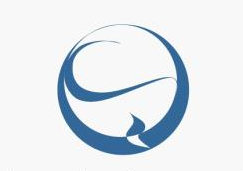          F-STONE政府采购电子招标文件项目编号：ZJWS2022-JJ306采购项目：台州市药品检验研究院实验室设备采购项目采购单位：台州市药品检验研究院 采购代理机构：浙江五石中正工程咨询有限公司二○二二年十一月目  录第一章 公开招标采购公告第二章 投标人须知第三章 评标办法及评分标准第四章 公开招标需求第五章 政府采购合同主要条款指引第六章 投标文件格式附件第一章 公开招标采购公告根据《中华人民共和国政府采购法》、《中华人民共和国政府采购法实施条例》和财政部令第87号《政府采购货物和服务招标投标管理办法》等有关规定，浙江五石中正工程咨询有限公司受台州市药品检验研究院委托，现就其台州市药品检验研究院实验室设备采购项目进行公开招标采购，欢迎合格供应商前来投标。一、项目编号：ZJWS2022-JJ306二、招标项目概况：三、合格投标人的资格条件：标段一、二、三、四、五、六1、满足《中华人民共和国政府采购法》第二十二条规定；未被“信用中国”（www.creditchina.gov.cn)、中国政府采购网（www.ccgp.gov.cn）列入失信被执行人、重大税收违法失信主体、政府采购严重违法失信行为记录名单；2、落实政府采购政策需满足的资格要求：无；3、不接受联合体投标。标段七1、满足《中华人民共和国政府采购法》第二十二条规定；未被“信用中国”（www.creditchina.gov.cn)、中国政府采购网（www.ccgp.gov.cn）列入失信被执行人、重大税收违法失信主体、政府采购严重违法失信行为记录名单；2、落实政府采购政策需满足的资格要求：本项目专门面向中小企业采购（须在资格证明文件里提供《中小企业声明函》）；3、不接受联合体投标。四、招标文件获取的时间、方式：1、本项目招标文件实行“政府采购云平台”在线获取，不提供招标文件纸质版。供应商获取招标文件前应先完成“政府采购云平台”的账号注册。2、获取时间：自本公告发布之日起至响应文件递交截止时间止（以供应商完成获取采购文件申请后下载采购文件的时间为准）。3、地点：（1）政采云平台（http：//zfcg.czt.zj.gov.cn）；（2）供应商网上报名操作指南：“浙江政府采购网-办事指南-省采中心-网上报名”（http：//zfcg.czt.zj.gov.cn/bs_other/2018-03-30/12002.html）。4、方式：潜在供应商登陆政采云平台，在线申请获取招标文件（进入“项目采购”应用，在获取招标文件菜单中选择项目，申请获取招标文件，本项目招标文件不收取工本费；仅需浏览招标文件的供应商可点击“游客，浏览招标文件”直接下载招标文件浏览）。5、提示：招标公告附件内的招标文件（或采购需求）仅供阅览使用，供应商只有在“政府采购云平台”完成获取招标文件申请并下载了招标文件后才视作依法获取招标文件（法律法规所指的供应商获取招标文件时间以供应商完成获取招标文件申请后下载招标文件的时间为准）。五、投标说明：1.本项目实行电子投标，投标人应按照本项目招标文件和政采云平台的要求编制、加密并递交投标文件。投标人在使用系统进行投标的过程中遇到涉及平台使用的任何问题，可致电政采云平台技术支持热线咨询，联系方式：400-881-7190。2.投标人通过政采云平台电子投标工具制作投标文件，电子投标工具请供应商自行前往浙江政府采购网下载并安装（下载网址：http：//www.zjzfcg.gov.cn/bidClientTemplate/2019-05-27/12946.html）。3.投标人应在开标前完成CA数字证书办理。（办理流程详见http：//www.zjzfcg.gov.cn/bidClientTemplate/2019-05-27/12945.html，完成CA数字证书办理预计一周左右，请各投标人自行把握时间）4.投标人应当在投标截止时间前完成电子投标文件的传输递交，并可以补充、修改或者撤回电子投标文件。补充或者修改电子投标文件的，应当先行撤回原文件，补充、修改后重新传输递交。投标截止时间前未完成传输的，视为撤回投标文件。投标截止时间后传输、递交的投标文件，将被拒收。在开标后规定的投标有效期内，投标人不能撤销投标文件。5.投标文件的组成、份数、密封、效力本项目实行电子投标，供应商应准备电子投标文件、以介质（U盘）存储的数据电文形式、纸质备份投标文件三类：5.1电子投标文件，按政采云平台项目采购--电子招投标操作指南及本招标文件要求编制。5.2纸质备份投标文件以纸质文件的形式编制，按资格证明文件、商务技术文件、报价文件三部分分别编制并单独装订成册，数量均为2份（一正一副）。资格证明文件、商务技术文件、报价文件三部分须分别密封封装，资格证明文件、商务技术文件、报价文件三部分未分别密封的投标文件将为无效。5.3投标供应商在“政府采购云平台”完成“电子加密投标文件”的上传递交后，还可以在投标截止时间前递交以介质（U盘）存储的数据电文形式和纸质形式的“备份投标文件”，“备份投标文件”应当密封包装并在包装上标注投标项目名称、投标单位名称并加盖公章。以介质（U盘）存储的数据电文形式和纸质形式的“备份投标文件”需分别密封，可采用以下两种方式其中一种送达（逾期送达或未密封将被拒收）：①在投标截止时间前送交到开标地点；②采用邮寄方式，邮寄公司统一采用顺丰（包裹外包装上请注明单位、项目名称、联系电话等信息，以便代理机构作接收登记工作），邮寄接收截止时间为投标截止时间前一个工作日下午16：00整（邮寄地址：浙江五石中正工程咨询有限公司（浙江省台州市椒江区东环大道576号二楼，联系人：金老师，电话：0576-88781913。））。5.4通过“政府采购云平台”上传递交的“电子加密投标文件”无法按时解密，投标供应商递交了备份投标文件的，以备份投标文件为依据，否则视为投标文件撤回。通过“政府采购云平台”上传递交的“电子加密投标文件”已按时解密的，“备份投标文件”自动失效。投标供应商仅递交备份投标文件的，投标无效。5.5投标文件启用顺序和效力：投标文件的启用，按先后顺位分别为电子投标文件、以介质（U盘）存储的数据电文形式的备份投标文件和纸质备份投标文件。全部投标人的电子投标文件均已按时解密的，备份投标文件自动失效，全部投标人的电子投标文件均无法按时解密的，启用纸质备份投标文件进行线下开评标。如果某位投标人的电子投标文件无法按时解密的，其投标文件为无效标，不启用纸质备份投标文件。5.6▲未传输递交电子投标文件的，投标无效。未按规定提供相应的备份投标文件，造成项目开评标活动无法进行下去的，投标无效。六、投标截止时间及开标时间：2022年11月24日上午9:00整七、投标及开标地址：台州市椒江区东环大道576号二楼（五石开标室）。八、相关注意事项：供应商如对招标文件有异议应按规定的时间提出，逾期提出的，采购组织机构可不予受理、答复。1.潜在供应商认为采购文件使自己的权益受到损害的，可以在依法获取采购文件之日或采购文件公告期限届满之日（公告期限届满后获取采购文件的，以公告期限届满之日为准）起7个工作日内且应当在采购响应截止时间之前，以书面形式向采购人和采购代理机构提出质疑。质疑供应商对采购人、采购代理机构的答复不满意或者采购人、采购代理机构未在规定的时间内作出答复的，可以在答复期满后十五个工作日内向同级政府采购监督管理部门投诉。质疑函范本、投诉书范本请到浙江政府采购网下载专区下载。2.根据财库[2016]125号《关于在政府采购活动中查询及使用信用记录有关问题的通知》要求，采购代理机构会对供应商信用记录进行查询并甄别。1）信用信息查询的截止时点：开标后评标前；2）查询渠道：“信用中国”（www.creditchina.gov.cn）、“中国政府采购网”（www.ccgp.gov.cn）、“浙江政府采购网（www.zjzfcg.gov.cn）；3）信用信息查询记录和证据留存具体方式：采购代理机构经办人将查询网页打印与其他项目相关文件文件一并保存；4）信用信息的使用规则：投标人存在不良信用记录的，其投标将被作为无效投标被拒绝。3.不良信用记录指：被列入失信被执行人、重大税收违法失信主体、政府采购严重违法失信行为记录名单或浙江政府采购网曝光台中尚在行政处罚期内的。4.开标时间后30分钟内，供应商须登录“政采云”平台，用“项目采购-开标评标”功能解密投标文件，投标人未按时解密或解密失败的，其上传的电子投标文件自动失效。电脑及CA解密设备自备。九、联系方式：1、采购代理机构：浙江五石中正工程咨询有限公司；项目负责人：潘麒锋；联系电话：13616507339；质疑接收人：徐少媚；联系电话：0576-88785265；报名联系人：高女士；联系电话：0571-85334203；传真：0571-85342190；地址：杭州市拱墅区白石路318号中国（杭州）人力资源服务产业园北楼512室；2、采购人：台州市药品检验研究院；项目联系人：李俊；联系电话：18505761103；质疑联系人：夏慧丽；联系电话：18505761018；地址：浙江省台州市椒江区东海大道788号。3、同级政府采购监管管理部门：台州市财政局政府采购监督管理办公室；联系人：陈工、李工；监督投诉电话：0576-88206705、0576-88206731；地址：台州市椒江区纬一路66号天元大厦。4、其余事项：中标供应商如有融资需求，可使用以下银行的政采贷服务。合同履约保函联系方式预付款保函联系方式浙江五石中正工程咨询有限公司                                           二○二二年十一月第二章 投标人须知前附表一 、总  则（一） 适用范围本招标文件适用于本次项目的招标、投标、评标、定标、验收、合同履约、付款等行为（法律、法规另有规定的，从其规定）。（二）定义1、“采购组织机构”指采购人委托组织招标的采购代理机构。2、采购人：是指委托采购代理机构采购本次项目的国家机关、事业单位和团体组织。3、投标人：是指向采购组织机构提交投标文件的单位或个人。4、货物：是指各种形态和种类的物品，包括原材料、燃料、设备、产品等。5、服务：是指除货物和工程以外的政府采购对象，包括各类专业服务、信息网络开发服务、金融保险服务、运输服务，以及维修与维护服务等。6、“书面形式”包括信函、传真等。7、“▲”系指实质性要求条款。（三）投标费用不论投标结果如何，投标人均应自行承担所有与投标有关的全部费用（招标文件有相关规定除外）。（四）特别说明1、投标供应商所投产品除招标文件中明确规定要求“提供官网截图或相应检测报告的证明材料”以外，所有技术参数描述均以投标文件为准。投标供应商对所投产品技术参数的真实性承担法律责任。项目招标结束后、质疑期限内，如有质疑供应商认为中标供应商所投产品、投标文件技术参数与招标需求存在重大偏离、错误、甚至造假的情况，应提供具体有效的证明材料。	2、投标人在投标活动中提供任何虚假材料，其投标无效，并报监管部门查处；中标后发现的，根据《中华人民共和国政府采购法》第七十七条第一款第一项之规定，处以采购金额千分之五以上千分之十以下的罚款，列入不良行为记录名单，在一至三年内禁止参加政府采购活动，有违法所得的，并处没收违法所得，情节严重的，由工商行政管理机关吊销营业执照；构成犯罪的，依法追究刑事责任。3、投标人不得相互串通投标报价，不得妨碍其他投标人的公平竞争，不得损害采购人或其他投标人的合法权益，投标人不得以向采购人、评标委员会成员行贿或者采取其他不正当手段谋取中标。4、为采购项目提供整体设计、规范编制或者项目管理、监理、检测等服务的供应商，不得再参加该采购项目的其他采购活动。5、投标文件格式中的表格式样可以根据项目差别做适当调整，但应当保持表格样式基本形态不变。6、单位负责人为同一人或者存在直接控股、管理关系的不同供应商，不得参加同一合同项下的政府采购活动。7、本项目不允许分包、转让。二、招标文件（一）招标文件由招标文件总目录所列内容组成。（二）招标文件的澄清或修改1、采购组织机构可视采购具体情况对已发出的招标文件进行必要的澄清或者修改。澄清或者修改的内容可能影响投标文件编制的，采购人或者采购组织机构应当在投标截止时间至少15日前，在原公告发布媒体上发布澄清公告，澄清或者修改的内容为招标文件的组成部分；不足15日的，采购人或者采购组织机构应当顺延提交投标文件的截止时间。 2、投标人在规定的时间内未对招标文件提出疑问、质疑或要求澄清的，将视其为无异议。对招标文件中描述有歧义或前后不一致的地方，评标委员会有权进行评判，但对同一条款的评判应适用于每个投标人。三、投标文件（一）投标文件的组成投标人接到招标文件后，按照采购组织机构的要求提供：资格证明文件、商务与技术文件和报价文件。【特别提示：如有要求提供资料原件的，相关原件需在投标文件递交截止时间前递交，逾期将不予接收（原件放置在档案袋中，可不用密封）。原件仅作为核查复印件真实性之用，如仅提供了原件，投标文件中未提供复印件，不予认定投标文件中具备该份资料。资料原件也可以用与原件相符的公证原件替代】标段一、二、三、四、五、六第一部分 资格证明文件的组成：（1）投标声明书；（2）授权委托书（法定代表人亲自办理投标事宜的，则无需提交本证明书)；（3）法人或者其他组织的营业执照等证明文件，自然人的身份证明；（4）财务状况报告，依法缴纳税收和社会保障资金的相关材料；（5）具备履行合同所必需的设备和专业技术能力的证明材料；（6）提供采购公告中符合供应商特定条件的有效资质证书复印件（投标供应商特定条件中有要求的必须提供），以及需要说明的其他资料；第二部分 商务与技术文件的组成：（1）供应商基本情况；（2）供货清单（不涉及价格）；（3）商务及技术响应表；（4）其余内容根据评标办法自拟；第三部分 报价文件的组成（1）报价文件由开标一览表、报价明细表、中小企业等声明函（不符合中小企业要求的无需提供）以及投标人认为其他需要说明的内容组成。（2）此报价为投标人一次性报出唯一的最终价格，包含其它一切所要涉及到的费用，有选择的报价将被拒绝。（3）投标报价是包括货款、标准附件、备品备件、专用工具、包装、运输、装卸、保险、税金、货到就位以及安装、调试、培训、保修、合同包含的所有风险责任等各项费用及不可预见费等所需的全部费用，全部费用已包含在开标一览表的投标总报价中。（4）政府采购优惠政策相关资料（如有）。（5）相关报价单需打印或用不退色的墨水填写， 投标报价单不得涂改和增删，如有错漏必须修改，修改处须由同一签署人签字或盖章。由于字迹模糊或表达不清引起的后果由投标人负责。（6）投标报价应按招标文件中相关附表格式填写。标段七第一部分 资格证明文件的组成：（1）投标声明书；（2）授权委托书（法定代表人亲自办理投标事宜的，则无需提交本证明书)；（3）法人或者其他组织的营业执照等证明文件，自然人的身份证明；（4）财务状况报告，依法缴纳税收和社会保障资金的相关材料；（5）具备履行合同所必需的设备和专业技术能力的证明材料；（6）中小企业声明函（货物）；（7）提供采购公告中符合供应商特定条件的有效资质证书复印件（投标供应商特定条件中有要求的必须提供），以及需要说明的其他资料；第二部分 商务与技术文件的组成：（1）供应商基本情况；（2）供货清单（不涉及价格）；（3）商务及技术响应表；（4）其余内容根据评标办法自拟；第三部分 报价文件的组成（1）报价文件由开标一览表、报价明细表以及投标人认为其他需要说明的内容组成。（2）此报价为投标人一次性报出唯一的最终价格，包含其它一切所要涉及到的费用，有选择的报价将被拒绝。（3）投标报价是包括货款、标准附件、备品备件、专用工具、包装、运输、装卸、保险、税金、货到就位以及安装、调试、培训、保修、合同包含的所有风险责任等各项费用及不可预见费等所需的全部费用，全部费用已包含在开标一览表的投标总报价中。（4）政府采购优惠政策相关资料（如有）。（5）相关报价单需打印或用不退色的墨水填写， 投标报价单不得涂改和增删，如有错漏必须修改，修改处须由同一签署人签字或盖章。由于字迹模糊或表达不清引起的后果由投标人负责。（6）投标报价应按招标文件中相关附表格式填写。（二）投标文件的制作及递交要求1、投标文件的制作要求（1）投标人应按照投标文件组成内容及项目招标需求制作投标文件，不按招标文件要求制作投标文件的将视情处理（拒收、扣分等），由此产生的责任由投标人自行承担。（2）投标人应对所提供的全部资料的真实性承担法律责任，投标文件内容中有要求盖章或签字的地方，必须加盖投标人的公章以及法定代表人或授权委托代理人盖章或签字。（3）投标文件以及投标人与采购组织机构就有关投标事宜的所有来往函电，均应以中文汉语书写。除签字、盖章、专用名称等特殊情形外，以中文汉语以外的文字表述的投标文件视同未提供。（4）投标计量单位，招标文件已有明确规定的，使用招标文件规定的计量单位；招标文件没有规定的，应采用中华人民共和国法定计量单位（货币单位：人民币元）。（5）若投标人不按招标文件的要求提供资格审查材料，其风险由投标人自行承担。（6）与本次投标无关的内容请不要制作在内，确保投标文件有针对性、简洁明了。①投标文件的编制本项目实行电子投标，供应商应准备电子投标文件、以介质（U盘）存储的数据电文形式的备份投标文件、纸质备份投标文件三类：（1）按政采云平台项目采购--电子招投标操作指南及本招标文件要求编制。投标人应通过“政采云电子交易客户端”，并按照本招标文件和“政府采购云平台”的要求编制并加密投标文件。1.1投标人应当按照本章节 “投标文件组成”规定的内容及顺序在“政采云电子交易客户端”编制投标文件。其中《资格证明文件》和《商务技术文件》中不得出现本项目投标报价，如因投标人原因提前泄露投标报价，是投标人的责任。1.2投标文件分为资格证明文件、商务技术文件、报价文件三部分。各投标人在编制投标文件时请按照采购文件第六章规定的格式进行，并按格式要求在指定位置根据要求进行签章，否则视为未提供，未提供格式的，请各投标人自行拟定格式，并加盖单位公章并由法定代表人或其授权代表签署（签字或盖章），否则视为未提供。1.3《投标文件》内容不完整、混乱的编排导致投标文件被误读或评标委员会查找不到有效文件是投标人的责任。《投标文件》因字迹潦草或表达不清所引起的后果由投标人负责，▲投标文件未按规定的格式编制的，投标无效。（2）以介质（U盘）存储的数据电文形式的备份投标文件，按政采云平台项目采购-电子招投标操作指南中上传的电子投标文件格式，以U盘形式提供。数量为1份。（3）纸质备份投标文件以纸质文件的形式编制，按资格证明文件、商务技术文件、报价文件三部分分别编制并单独装订成册，数量均为2份（一正一副）。资格证明文件、商务技术文件、报价文件三部分须分别密封封装，资格证明文件、商务技术文件、报价文件三部分未分别密封的投标文件将为无效。除报价文件外其余一律不准出现数字报价。如有不同标段，请按标段号分别装订，密封要求同上。Ⅰ电子投标文件1.电子投标文件中须加盖公章、法人章部分均采用CA签章，并根据“政采云供应商项目采购-电子招投标操作指南”及本招标文件规定的格式和顺序编制电子投标文件并进行关联定位，以便评标委员会在评标时，点击评分项可直接定位到该评分项内容。如对招标文件的某项要求，投标人的电子投标文件未能关联定位提供相应的内容与其对应，则评标委员会在评审时如做出对投标人不利的评审由投标人自行承担。电子投标文件如内容不完整、编排混乱导致投标文件被误读、漏读，或者在按采购文件规定的部位查找不到相关内容的，由投标人自行承担。2.温馨提醒：CA签章上目前没有法人或授权代表签字信息，需要投标人联系浙江汇信科技有限公司（400-8884636）等相应公司进行办理，或在投标文件中涉及到签字的位置线下签好字然后扫描或者拍照做成PDF的格式亦可。3.以介质（U盘）存储的数据电文形式的备份投标文件，按政采云平台项目采购-电子招投标操作指南中上传的电子投标文件格式，以U盘形式提供。数量为1份。Ⅱ纸质备份投标文件1.所有纸质投标资料应按投标文件的组成所列内容及顺序装订成册，并逐页连续标注页码。因投标文件内容不完整、编排混乱导致投标文件被误读、漏读或者查找不到相关内容的责任由投标人自行承担。2.投标人应按资格证明文件、商务技术文件、报价文件三部分分别编制并单独装订成册，活页装订的投标文件将被拒绝。投标文件需打印或用不褪色的墨水填写。3.投标人应按资格证明文件、商务技术文件、报价文件三部分分别密封封装纸质备份投标文件。资格证明文件、商务技术文件、报价文件三部分未分别密封的投标文件将为无效。请在密封袋的封口处应有投标单位公章或投标授权委托代理人签字。封皮上写明项目编号、标段、招标项目名称、投标人名称，并注明“投标文件名称（资格证明文件、商务技术文件、报价文件）”、“开标时启封”字样，未按上述要求密封及加写标记，采购组织机构对投标文件的误投和提前启封不负责任。4.项目如分标段，各标段投标文件必须分开编制，并按上述份数要求单独密封包装。5.因密封不严、标记不明而造成失密、拒收、过早启封等情况，采购组织机构概不负责。相关原件在投标文件递交截止时间前递交，逾期将不予接收（原件放置在档案袋中，可不用密封）。原件仅作为核查复印件真实性之用，如仅提供了原件，投标文件中未提供复印件，不予认定投标文件中具备该份资料。6.投标人在投标截止时间之前，可以对已提交的纸质备份投标文件进行修改或撤回，但应以书面形式通知招标人，书面形式应加盖投标人公章或由法定代表人（或委托人）签署或盖章。投标截止时间后，投标人不得撤回、修改投标文件。修改后重新递交的投标文件应当按本招标文件的要求签署、盖章和密封。7.纸质备份投标文件须由投标人在规定位置盖章并由法定代表人签署或盖章，投标人应写全称。纸质备份投标文件未按照招标文件要求签署、盖章的，其投标无效。8.纸质备份投标文件不得涂改，若有修改错漏处，须加盖单位公章或法定代表人或授权委托人签字或盖章。投标文件因字迹潦草或表达不清所引起的后果由投标人负责。2、投标文件的递交要求（1）“投标文件”的上传、递交：见《前附表》。▲未传输递交电子投标文件的，投标无效。（2）以介质（U盘）存储的数据电文形式的备份投标文件和纸质备份投标文件必须在规定时间前送达或邮寄至公告规定的地点。备份投标文件在截止时间后提交，采购组织机构将拒绝接收。（3）如有特殊情况，采购组织机构延长截止时间和开标时间，采购组织机构和投标人的权利和义务将受到新的截止时间和开标时间的约束。（4）投标文件的备选方案投标人不得递交任何的投标备选（替代）方案，否则其投标文件将作无效标处理。与“电子加密投标文件”同时生成的“备份投标文件”不是投标备选（替代）方案。（三）投标文件的有效期1.自投标截止日起90天投标文件应保持有效。有效期不足的投标文件将被拒绝。2.在特殊情况下，采购人可与投标人协商延长投标文件的有效期，这种要求和答复均以书面形式进行。3.中标人的投标文件自开标之日起至合同履行完毕均应保持有效。四、开标（一）开标事项采购组织机构在“招标公告”规定的时间和地点公开开标，本次招标采用先评审商务资格和技术服务方案，后公开并评审报价的办法实施。采购过程中出现以下情形，导致电子交易平台无法正常运行，或者无法保证电子交易的公平、公正和安全时，采购组织机构可中止电子交易活动：（1）电子交易平台发生故障而无法登录访问的； （2）电子交易平台应用或数据库出现错误，不能进行正常操作的；（3）电子交易平台发现严重安全漏洞，有潜在泄密危险的；（4）病毒导致不能进行正常操作的；（5）其他无法保证电子交易的公平、公正和安全的情况。出现前款规定情形，不影响采购公平、公正性的，采购组织机构可以待上述情形消除后继续组织电子交易活动，也可以决定某些环节以纸质形式进行；影响或可能影响采购公平、公正性的，应当重新采购。（二） 开标程序：1、开标会由招标项目负责人主持，主持人宣布开标会议开始；2、主持人介绍参加开标会的人员名单； 3、主持人宣布评标期间的有关事项，告知应当回避的情形，提请有关人员回避；对投标人进行签到验证。4、向各投标人发出电子加密投标文件【开始解密】通知，由投标人按招标文件规定的时间内自行进行投标文件解密。投标文件的制作和解密应使用同一个数字证书，否则将可能解密失败。5、采购组织机构点击【开启标书信息】，开启标书成功后进入开标流程。6、资格证明文件和商务技术文件评审；7、由主持人公布无效投标的投标人名单、投标无效的原因及其他有效投标的评分汇总分；8、开启报价响应文件：采购代理机构成功开启报价响应文件后，方可查看各供应商报价情况。9、报价文件评审；10、由主持人公布无效投标的投标人名单、投标无效的原因及其他有效投标的报价文件得分；11、宣布综合得分结果及中标候选人名单；12、开标会议结束。五、评标本项目采用不公开方式评标，评标的依据为招标文件和投标文件。本项目采用电子评审方法，若因政采云平台原因无法读取或电子开评标无法正常进行，采购代理机构将开启投标人递交的纸质备份投标文件，以完成开、评标，电子投标文件自动失效。（一）组建评标委员会评标委员会由采购人代表和评审专家组成，成员人数为7人以上单数，其中评审专家不得少于成员总数的三分之二。（二）评标程序1、资格审查公开招标采购项目开标结束后，采购人或者采购组织机构应当依法对投标人的资格进行审查，对审查发现无效的进行必要的询标，结束后公布无效投标的投标人名单、投标无效的原因。2、符合性审查评标委员会应当对符合资格的投标人的投标文件进行符合性审查，以确定其是否满足招标文件的实质性要求，对审查发现无效的进行必要的询标，结束后公布无效投标的投标人名单、投标无效的原因。3、综合比较与评价（1）对于投标文件中含义不明确、同类问题表述不一致或者有明显文字和计算错误的内容，评标委员会应当以书面形式要求投标人作出必要的澄清、说明或者补正。（2）评标委员会应当按照招标文件中规定的评标方法和标准，对符合性审查合格的投标文件进行商务和技术评估，综合比较与评价。（3）评标时，评标委员会各成员应当独立对每个投标人的投标文件进行评价，并汇总每个投标人的得分。4、得分确认及评审报告编写（1）评标委员会对报价文件进行复核，对于系统计算出的价格分及总得分进行确认；（2）评标委员会应当按照招标文件中规定的评标方法和标准，对符合性审查合格的投标文件进行商务和技术评估，综合比较与评价。（3）评标委员会按评标原则及得分情况编写评审报告。5、评价采购组织机构对评标委员会评审专家进行评价。（三）澄清问题的形式投标人的澄清、说明或者补正应当采用书面形式，并加盖公章，或者由法定代理人或其授权委托代理人签字，并不得超出投标文件的范围或者改变投标文件的实质性内容。（四）错误修正投标文件报价出现前后不一致的，除招标文件另有规定外，按照下列规定修正：1、投标文件中开标一览表（报价表）内容与投标文件中相应内容不一致的，以开标一览表（报价表）为准；2、大写金额和小写金额不一致的，以大写金额为准；3、单价金额小数点或者百分比有明显错位的，以开标一览表的总价为准，并修改单价；4、总价金额与按单价汇总金额不一致的，以单价金额计算结果为准。同时出现两种以上不一致的，按照前款规定的顺序修正。修正应当采用书面形式，并加盖公章，或者由法定代表人或其授权委托代理人签字。修正后的报价经投标人确认后产生约束力，投标人不确认的，其投标无效。（五）投标人存在下列情况之一的，投标无效：1、电子投标文件及纸质备份投标文件在指定页面无法定代表人盖章或签字、未在指定页面盖公章、在指定页面无被授权人签字或未提供法定代表人授权委托书。2、资格证明文件、商务技术文件跟报价文件出现混装或在资格证明文件、商务技术文件中出现投标报价的，或者报价文件中报价的货物跟资格证明文件、商务技术文件中的投标货物出现重大偏差的。3、不具备招标文件中规定的资格要求的。	4、投标文件含有采购人不能接受的附加条件的。5、授权委托代理人未能出具身份证明或与法定代表人授权委托人身份不符的。6、评标委员会认为投标人的报价明显低于其他通过符合性审查投标人的报价，有可能影响产品质量或者不能诚信履约的，应当要求其在评标现场合理的时间内提供书面说明，必要时提交相关证明材料；投标人不能证明其报价合理性的，评标委员会应当将其作为无效投标处理。7、报价超过招标文件中规定的预算金额/最高限价。8、投标文件提供虚假材料的。9、投标人的电子投标文件无法按时解密的。10、不符合中华人民共和国财政部令第87号《政府采购货物和服务招标投标管理办法》第三十七条情形之一的，视为投标人串通投标，其投标无效，并移送采购监管部门：（1）不同投标人的投标文件由同一单位或者个人编制；不同投标人的投标文件，由同一台电脑编制；（2）不同投标人委托同一单位或者个人办理投标事宜；（3）不同投标人的投标文件载明的项目管理成员或者联系人员为同一人；（4）不同投标人的投标文件异常一致或者投标报价呈规律性差异；（5）不同投标人的投标文件相互混装。11、不符合法律、法规和招标文件中规定的其他实质性要求的（招标文件中打“▲”内容及被拒绝的条款）。12、未传输递交电子投标文件的或者未按规定提供相应的备份投标文件，造成项目开评标活动无法进行下去的。（六）有下列情况之一的，本次招标作为废标处理：1、出现影响采购公正的违法、违规行为的；2、评标委员会发现招标文件存在歧义、重大缺陷导致评标工作无法进行，或者招标文件内容违反国家有关强制性规定的； 3、因重大变故，采购任务取消的；4、法律、法规和招标文件规定的其他导致评标结果无效的。（七）评标原则和评标办法1、评标原则。评标委员会必须公平、公正、客观，不带任何倾向性和启发性；不得向外界透露任何与评标有关的内容；任何单位和个人不得干扰、影响评标的正常进行；评标委员会及有关工作人员不得私下与投标人接触。2、评标办法。具体评标内容及评分标准等详见《第三章 评标方法及评分标准》。（八）评标过程的监控本项目评标过程实行全程录音、录像监控，政府采购监管部门视情进行现场监督，投标人在评标过程中所进行的试图影响评标结果的不公正活动，可能导致其投标被拒绝。六、定标1、确定中标供应商。评标委员会根据采购单位的《授权意见确认书》，推荐中标候选人或确定中标人。其中推荐中标候选人的，采购组织机构在评审结束后2个工作日内将评标报告送采购人，采购人自收到评审报告之日起5个工作日内在评审报告推荐的中标候选人中按顺序确定中标人。2、发布中标结果公告。采购组织机构应当自中标人确定之日起2个工作日内，在省级以上财政部门指定的媒体及相关网站上公告中标结果，招标文件应当随中标结果同时公告。如发现中标供应商资格无效或其放弃中标资格，则按本次评标供应商得分排序结果依次替补或重新组织。3、发出中标通知书。采购组织机构在发布中标结果的同时，向中标人发出中标通知书。4、中标人在领取通知书之后，应向招标代理机构交纳招标代理服务费。若中标人未在约定时间内支付招标代理服务费，从逾期之日起按日利率千分之一承担违约金。若中标人未按上述规定办理，需承担招标代理机构为实现债权的所有费用（包括但不限于律师费、催讨车旅费、保全担保费等）。5、招标代理费用：按照下列表格标准向中标单位收取招标代理费，中标方须在中标通知书发出5日内一次性付清。（户名：浙江五石中正工程咨询有限公司；账号：1202003209900014176；开户银行：中国工商银行杭州市潮王路支行）财务电话：0571-88271625。七、合同签订及公告（一）签订合同1、采购人应当自中标通知书发出之日起30天内，按照招标文件和中标人投标文件的规定，与中标人签订书面合同。所签订的合同不得对招标文件确定的事项和中标人投标文件作实质性修改。2、采购人不得向中标人提出任何不合理的要求作为签订合同的条件。3、中标供应商无故拖延、拒签合同的，取消中标资格。4、中标供应商拒绝与采购人签订合同的，采购人可以按照评审报告推荐的中标候选人名单排序，确定下一候选人为中标供应商，也可以重新开展政府采购活动。同时，拒绝与采购人签订合同的供应商，由同级财政部门依法作出处理。5、询问或者质疑事项可能影响中标结果的，采购人应当暂停签订合同，已经签订合同的，应当中止履行合同（中标结果的质疑期为中标结果公告期限届满之日起七个工作日）。（二）合同公告及备案1、采购人应当自政府采购合同签订之日起2个工作日内，在省级以上财政部门指定的政府采购信息发布媒体及相关网站上公告。2、采购人应当自政府采购合同签订之日起7个工作日内，将政府采购合同副本报同级人民政府财政部门备案以及采购组织机构存档。第三章 评标办法及评分标准一、采购组织机构将组织评标委员会，对投标人提供的投标文件进行综合评审。二、本次招标项目的评标方法为综合评分法，总计100分。（一）商务与技术文件中的客观分由评标委员会讨论后统一打分；其余在规定的分值内单独评定打分。（二）各投标人商务与技术文件得分按照评标委员会成员的独立评分结果汇总后的算术平均分计算，计算公式为：商务与技术文件得分=评标委员会所有成员评分合计数/评标委员会组成人员数。（三）投标报价得分采用低价优先法计算，即满足招标文件要求且投标价格最低的投标报价为评标基准价，其报价得满分。其他投标人的投标报价得分按下列公式计算：投标报价得分=（评标基准价／投标报价）×30%×100 。（四）投标人综合得分＝资格证明文件、商务技术文件得分＋投标报价得分。（五）政府采购政策及优惠：标段一、二、三、四、五、六（1）根据浙江省财政厅发布的《浙江省财政厅关于进一步加大政府采购支持中小企业力度 助力扎实稳住经济的通知》【浙财采监〔2022〕8号】规定，落实财政部、工业和信息化部发布的《政府采购促进中小企业发展管理办法》【财库（2020）46号】和《财政部关于进一步加大政府采购支持中小企业力度的通知》【财库（2022）19号】有关规定，货物和服务项目中未预留份额专门面向中小企业采购的，以及预留份额项目中的非预留部分采购包，采购单位、采购代理机构应当对符合规定的小微企业报价给予20%的扣除，用扣除后的价格参加评审。接受大中型企业与小微企业组成联合体或者允许大中型企业向一家或者多家小微企业分包的采购项目，对于联合协议或者分包意向协议约定小微企业的合同份额占到合同总金额30%以上的，采购单位、采购代理机构应当对联合体或者大中型企业的报价给予6%的扣除，用扣除后的价格参加评审。组成联合体或者接受分包的小微企业与联合体内其他企业、分包企业之间存在直接控股、管理关系的，不享受价格扣除优惠政策。以联合体形式参加政府采购活动，联合体各方均为中小企业的，联合体视同中小企业。其中，联合体各方均为小微企业的，联合体视同小微企业。投标文件中须同时出具《政府采购促进中小企业发展管理办法》【财库（2020）46号】规定的《中小企业声明函》，否则不得享受价格扣除。本项目对符合规定的小微企业（含小型企业）报价给予20%的扣除。（2）根据《关于政府采购支持监狱企业发展有关问题的通知》（财库[2014]68号）的规定，供应商如为监狱企业且所投产品为小型或微型企业生产的，其投标报价扣除20%后参与评审。投标文件中须同时提供：供应商的省级以上监狱管理局、戒毒管理局（含新疆生产建设兵团）出具的属于监狱企业的证明文件，未提供完整证明材料的，投标报价不予扣减。（3）残疾人福利性单位视同小型、微型企业，享受预留份额、评审中价格扣除等促进中小企业发展的政府采购政策。符合条件的残疾人福利性单位在参加政府采购活动时，应当提供本通知规定的《残疾人福利性单位声明函》（见附件），并对声明的真实性负责。享受政府采购支持政策的残疾人福利性单位应当同时满足以下条件：①安置的残疾人占本单位在职职工人数的比例不低于25%（含25%），并且安置的残疾人人数不少于10人（含10人）；②依法与安置的每位残疾人签订了一年以上（含一年）的劳动合同或服务协议；③为安置的每位残疾人按月足额缴纳了基本养老保险、基本医疗保险、失业保险、工伤保险和生育保险等社会保险费；④通过银行等金融机构向安置的每位残疾人，按月支付了不低于单位所在区县适用的经省级人民政府批准的月最低工资标准的工资；⑤提供本单位制造的货物、承担的工程或者服务（以下简称产品），或者提供其他残疾人福利性单位制造的货物（不包括使用非残疾人福利性单位注册商标的货物）。前款所称残疾人是指法定劳动年龄内，持有《中华人民共和国残疾人证》或者《中华人民共和国残疾军人证（1至8级）》的自然人，包括具有劳动条件和劳动意愿的精神残疾人。在职职工人数是指与残疾人福利性单位建立劳动关系并依法签订劳动合同或者服务协议的雇员人数。标段七本标段专门面向中小企业采购，不执行价格优惠政策。注：得分以系统计算为准，保留2位小数。三、在最大限度地满足招标文件实质性要求前提下，评标委员会按照招标文件中规定的各项因素进行综合评审后，以评标总得分最高的投标人为中标候选人。四、如综合得分相同，投标报价低者为先；如综合得分且投标报价相同的，货物类采购项目以技术性能得分较高者为先，服务类采购项目以实力信誉及业绩得分较高者为先。五、提供相同品牌产品的不同投标人参加同一合同项下投标的，按一家供应商认定：（1）采用最低评标价法的采购项目，以其中通过资格审查、符合性审查且报价最低的参加评标；报价相同的，由评标委员会集体确定一个投标人参加评标，其他投标无效。（2）使用综合评分法的采购项目，评审后得分最高的同品牌投标人获得中标人推荐资格；评审得分相同的，由评标委员会集体推荐一个投标人作为中标候选人，其他同品牌投标人不作为中标候选人。六、本次评分具体分值细化条款如下表：标项一--标项七：公开招标需求一、标段及主要技术要求二、采购需求：标段一、高效液相色谱质谱联用仪设备名称：高效液相色谱仪质谱联用仪    1台1、用途：主要用于食品、中药材中的农药残留检测，小分子化合物的定量和定性分析等。2、仪器工作环境要求2.1 电源电压：220±5% V，50Hz/60Hz；2.2 环境温度：15-30℃2.3 相对湿度：≤80%3、技术参数（带“▲”指标为必须满足技术指标，带“★”指标为关键技术指标）1）液相色谱部分1.1 泵系统 ▲1.1.1 二元超高压梯度泵，压力范围：≥15000psi；1.1.2 压力脉动：在整个压力范围内，1mL/min流量时，＜1%；1.1.3 流速范围：0.001-2.0mL/min，以0.001mL/min为增量；1.1.4 流速准确性：±1.0%；1.1.5 流速精度：＜0.1% RSD；1.1.6 梯度洗脱：0~100%；1.1.7 梯度准确度：±0.5%，不随反压变化；  ★1.1.8 梯度精度：＜0.2%RSD，不随反压变化；1.1.9 系统延迟体积：最小可达100 µL，不随反压变化；1.1.10溶剂数：4；1.1.11 真空脱气：具备在线真空脱气系统，分别对四路流动相进行脱气；1.1.12配备自动在线柱塞杆清洗系统。1.2 柱温箱▲1.2.1 带制冷功能；★1.2.2温度控制范围：5℃-60℃，增量0.1℃；1.2.3 温度准确性：±0.5°C；1.2.4控温精度：±0.1°C；1.2.5温度稳定性：±0.3°C；1.2.6 色谱柱容量：可同时放置至少30cm以上2根以上，兼容4.6mm内径色谱柱。1.3 自动进样器1.3.1 进样体积：0.1-50μL；1.3.2 样品盘数：能配置2ml进样瓶≥90个；1.3.3 进样重现性：≤0.5% RSD ；1.3.4 进样线性：≥0.999；★1.3.5 交叉污染：≤0.004%；1.3.6进样次数：每个样品1～99次进样； ▲1.3.7 带制冷功能，样品控温范围：5℃-40℃；★1.3.8进样针清洗：进样针内外部均可清洗，具有自动在线洗针功能，进样后流动相冲洗进样针，最大程度防止样品的残留。1.4二极管阵列检测器★1.4.1光源：氘灯；4.1.2波长范围：190–600 nm；4.1.3波长准确度：±1nm；4.1.4环境耐受性好，抗环境湿度影响能力强。2）三重四级杆质谱部分2.1 离子源★2.1.1 配有独立的ESI和APCI离子源，并且在不破坏真空的条件下可方便快速切换离子源，离子源无须工具即可进行拆洗维护；2.1.2离子源最高加热温度：≥650℃（投标时需提供最高可设定温度的软件截图证明）；2.1.3离子源流速范围：5-2000ul/min（ESI）；2.1.4离子传输系统须具备RF离子聚焦模块；2.1.5配备全自动数据系统控制的注射泵（蠕动泵）和进样切换阀；2.1.6 离子源接口优先采用锥孔结构技术。2.2质量分析器2.2.1采用串联四级杆质量分析器和碰撞室；2.2.2具有MS与MS/MS自动切换功能，具备三重四极杆定量功能和定性功能；2.2.3扫描方式：全扫描、子离子扫描、母离子扫描、中性丢失扫描、正/负离子快速切换扫描、多反应监测(MRM)、定量触发的定性扫描；2.2.4质量数范围m/z：10－2000amu；2.2.5 扫描速度：≥15000 amu/s；2.2.6 质量稳定性：0.1amu/24h；2.2.7质量准确度：＜0.01% amu(全质量数范围)；2.2.8 MRM通道数量：一次进样，不分时间段，每秒可以同时检测＞500个MRM，并保证灵敏度和重现性不受损失。2.3 检测器★2.3.1采用电子倍增器或光电倍增管，正负离子模式均能保持高灵敏度和稳定性，要求使用寿命不少于10年。2.3.2线性范围：＞1062.3.3正/负离子快速切换扫描，同时测定正、负离子化合物，正负切换时间：≤50ms▲2.3.4灵敏度2.3.4.1  ESI正离子模式（MRM）：1pg利血平，过柱进样，考察m/z 609>195，峰对峰信噪比(S/N)＞500000:1；ESI负离子模式（MRM）：1pg氯霉素，过柱进样，考察MRM m/z 321>152，峰对峰信噪比(S/N)＞500000:12.3.4.2  ESI正离子模式（MRM）：猪肉基质中10ppt克仑特罗，考察 m/z 277＞203，进样2μl，连续进样6次，RSD＜3%。平滑前峰对峰信噪比(S/N) ＞500:1；ESI负离子模式（MRM）：鱼肉基质中10ppt氯霉素，考察 m/z 321＞152，进样2μl，连续进样6次，RSD＜3%。平滑前峰对峰信噪比(S/N) ＞200:1；2.4. 真空系统及辅助设备2.4.1大抽速机械泵和长寿命涡轮分子泵组合差分抽气高真空系统，无需额外水冷却，具有自动断电保护功能。★2.4.2配备无油机械泵(终生无需泵油)者优先考虑，如配备无油机械泵，需20年免费提供密封圈等一切所需耗材，如配备有油机械泵，需20年免费提供包含泵油、密封圈在内的一切所需耗材。2.5 软件系统2.5.1 Windows 10及以上操作环境，软件能对质谱和超高压液相整套系统进行控制，可进行数据采集、数据处理、定性分析和定量分析；有建立数据库功能，谱库检索功能，GLP认证、自动校正和全自动分析功能，自动定量软件包。2.5.2 软件具有质谱分析方法自动开发功能，并可建立基于化合物名称的质谱分析方法数据库，软件能自动优化每个目标化合物的质谱参数，如最佳碰撞电压，MS/MS的碰撞能量，能根据保留时间和峰宽自动分配每个离子驻留时间，无需手动设定时间窗口。2.5.3 软件的数据分析功能齐全，能完成外标法、内标法、系统适用性参数、信噪比计算等多种功能，软件具有数据自动计算及结果变化趋势绘图功能；2.5.4 具备多种类型的报告模板，并能编辑，自动给出定性定量报告。2.5.4 具备1000种以上常见兽药残留、农药残留、食品添加剂、毒物等化合物标准谱库，并无偿提供化合物谱库终身免费升级。▲4、配置清单1.超高压液相色谱部分：含二元高压梯度泵1套，可控温自动进样器1台，二极管阵列检测器1台，溶剂托盘及真空脱气机1套，柱温箱1台以及必备管路1套；2.质谱部分：含三重四级杆质谱仪主机1台，含独立的电喷雾离子源（ESI）和大气压化学离子源（APCI）各1套，质谱校正及直接进样蠕动泵1套（如仪器无需此配件，可无需提供），机械泵1台；3. 软件部分：原装液质联用控制软件1套，包括仪器控制、数据采集、数据分析、报告打印、系统适用性功能，另外包含超过1000种农药和环境污染物的MRM数据库1套；4.数据处理系统：配置要求：原装正版Win11专业版及以上操作系统；配置不低于Intel i7-13700及以上处理器，16GB内存，内存频率3200MHz及以上，500GB固态硬盘（读取速度不低于6000MB/s）+4TB PMR机械硬盘（7200转）。 5 耗材及备件5.1色谱耗材及备件：液质联用仪专用色谱柱(具体型号可由用户指定)3根，保护柱20根，在线过滤器滤芯20个，500套样品瓶（含盖垫）；正负离子校正液各1瓶。5.2质谱备件： ESI离子源喷针2根，APCI源喷针1支及其他两年正常使用的耗材与零备件，若配备有油机械泵，仪器到货时需提供3瓶共6L机械泵泵油；5、售后服务及培训1）交货期：合同签订后90日内。2）质保期：整机及附件要求由仪器制造厂商提供不少于12个月的免费保修服务，色谱仪、质谱仪主机的主板保修5年，保修期自仪器验收签字之日算起。保修期内出现故障导致仪器停用的时间，要在保修期中追加，并延长相应保修时间。须提供终身维护维修服务，在接到用户维修要求后须在2小时内作出回应，并在48小时内派员到达买方现场实施维修。3）安装及质量验收标准3.1安装要求仪器到货后收到采购方安装通知7个工作日内，要求具有5年以上工作经验的技术工程师上门安装调试，并在现场提供上机操作培训，时间不少于5天。3.2技术指标符合买方要求和厂家规定的出厂要求。由采购人按厂家标准验收程序和中国国家计量标准部门的以及标书中“技术参数”等规定进行验收。4.）技术资料及售后服务要求4.1 技术资料：应提供中英文使用说明书各1套。4.2 售后服务要求4.2.1 签订合同后，由供货方提供“实验室安装要求手册”，提出实验室环境、电源等具体技术要求，供应方收到买方安装要求确认书后一周内安排工程师进行安装、调试。4.2.2 由仪器制造商授权的技术人员现场免费安装调试、仪器技术指标经验收合格，附验收报告。如果由于仪器本身原因而在30天内调试没有通过，供应商必须更换一套全新的相同型号和技术性能的仪器设备。4.2.3 在设备整个使用期内，卖方应确保设备的正常使用。零配件在该设备停产后仍需保证十年的供应。因零配件无法供应导致设备无法正常运行的，采购人有权要求投标商及生产厂家免费升级、更换新产品、赔偿损失等（包含但不局限于上述措施）。▲4.2.4 仪器验收合格后，后续升级配置需保持原仪器购买时同样的价格，其它所有零配件和消耗品供应优惠折扣不高于7.5折。▲4.2.5 仪器验收合格后5年内，每年上门对设备进行1次免费的全面维护保养；5年后，设备的维修和维护服务(含维修工时费、上门费等)优惠折扣不高于7.5折。★4.2.6 免费培训：分二级培训，现场培训提供不少于5天的应用工程师现场培训；集中培训4人次，在供应方国内培训机构进行。由此产生的培训费、资料费、食宿费等费用均由供应方承担，交通费由采购方承担。4.2.7 2年以上每年1次的免费现场回访，工作站软件终身免费升级承诺。5.）交货地点：买方指定地点。标段二、气相色谱质谱联用仪一、设备名称：气相色谱质谱联用仪 1套二、主要用途主要用于农药、兽药、化学污染物、非法添加物、基因毒性杂质等残留物的准确定量及定性分析。三、仪器工作环境要求1环境温度：操作环境15˚C～35˚C2环境湿度：操作状态25～70%，非操作状态10～80%3电源:  单相220V ±10%，50 Hz四、技术指标要求（带“▲”指标为必须满足技术指标，带“★”指标为关键技术指标）1 气相色谱部分1.1气相色谱仪主机1.1.1电子流量控制：所有流量、压力均可以电子控制，以提高重现性，支持10路以上电子流量控制，具有恒流，恒压，程序升流，程序升压等操作模式。★1.1.2压力设定范围：0~1000KPa，压力设定精度和控制精度为0.001psi，显示精度为0.001psi1.1.3对大气压力或环境温度变化的补偿功能为标准内置1.1.4 从键盘一键式操作进入维护和服务模式1.1.5 保留时间重现性＜0.008% 或＜0.0008 min1.1.6 峰面积重现性＜1% RSD1.1.7 程序升压/升流：3阶1.1.8 具有柱中和柱后反吹功能，并可同时实现更换色谱柱真空锁定功能；且反吹条件的优化和自由设定都由内嵌工作站的窗口直接完成，无需独立的软件进行。1.1.9 所提供的产品须为原装产品，需提供原产地证明和仪器报关单等证明材料1.2柱温箱1.2.1柱箱温度：室温+5˚C-450 ˚C，19梯度/20平台程序升温1.2.2升温速率：最大升温速度80˚C/min以上，以0.01 ˚C /min增加1.2.3降温速率：从450˚C降至50˚C<240秒1.2.4控温准确性：0.01℃1.2.5面板键盘或触摸屏键盘：完全控制及显示所有温度区域和载气流量；完全控制所有检测器功能和检测器气体；实时时间程序和系统诊断，在线帮助和记事本记录程序事件1.3进样口1.3.1分流/不分流进样口（S/SL），压力、流量、分流比可通过软件系统进行设定，1.3.2最大分流比：≥5000：11.3.3 最高使用温度：≥400˚C，以1ºC步进调节★1.3.4 压力设定范围：0~100psi，控制精度±≤0.001psi，显示精度0.001pis1.3.5隔垫吹扫流量电子控制可消除鬼峰1.3.6 进样口采用惰性金属或其它材料制成（非惰性涂层），减少对部分极性化合物的吸附损失或残留。1.3.7分流/不分流进样口如果与程序升温进样口合一，该进样口要与单一分流/不分流进样口功能与性能要完全一致。压力、流量和分流比可通过先进的流量控制系统进行数字化设定，最大压力可到145psi。★1.3.8具备反吹功能，可以实现柱前、柱中、柱后反吹功能，并且可以实现不卸真空更换色谱柱。1.4液体自动进样器1.4.1样品盘位数:≥100位1.4.2进样重现性：＜0.3％RSD1.4.3进样量范围：0.1～40μL1.4.4交叉污染：小于十万分之一1.4.5进样速度：3种模式: 高速/低速/自定义速度，吸取样品深度可调2质谱部分2.1 基本性能2.1.1 质量数范围: 10～1000amu或更宽，以0.1amu递增★2.1.2检测灵敏度: 灵敏度必须同时满足以下指标，以达到实验室使用要求 (均为不分流模式)：EI多反应监测（MRM）：1μL 100fg/μL  OFN进样，S/N>15000:1(m/z272→ 222)；EI全扫描：1pg OFN，S/N>1300:1，m/z272；MS/MS RSD：≤5% ,100fg OFN连续进样10次。检测限：MRMIDL≤4fg（验收指标）。2.1.3 质量稳定性：±0.1amu/24h★2.1.4分辨率：最低0.4amu，可调节★2.1.5 MRM扫描速率：≥700MRM/s2.2 离子源2.2.1 EI源：整体惰性材料设计（非惰性涂层）2.2.2 离子化能量：0～150eV 或更宽★2.2.3 离子源温度：独立控温，150～350℃可调2.2.4 GCMS接口温度：独立控温，50～350℃可调★2.2.5无损双灯丝设计，灯丝受长效保护，提高灯丝寿命。★2.2.6离子源带有自动清洗附件，在离子源受到污染需要清洗时，自动启动清洗程式对离子源进行清洗，清洗过程无需卸真空及人为拆装离子源2.3 质量分析器▲2.3.1 配备三重四极杆质量分析器2.3.2能实现快速MRM 性能，有效消除记忆效应和交叉污染，拥有全扫描(Full Scan)、子离子扫描( Product Ion Scan)、母离子扫描(Precursor Ion Scan)、中性丢失扫描(Neutral Loss Scan)、选择离子扫描模式(SIM)、多反应扫描模式（MRM）。2.3.3支持多种监测模式的同时扫描,例如Scan/MRM 同时扫描，获得高灵敏度定量数据的同时不丢失化合物的质谱信息。2.4 检测系统：动态范围大于10e62.5 真空系统2.5.1 标准配备真空规（软件检测真空度）2.5.2包括一个分子涡轮泵和一个机械泵3 软件系统3.1 软件：中/英文可选。3.2 具有手动/自动调谐、碰撞能量自动优化功能、自动校正、数据采集、数据检索、分析结果报告、定量分析及定性分析功能及碎片结构解析等功能；有质谱数据谱库检索功能和质谱定量功能，并可提供多种报告格式的选择。▲3.3具有保留时间锁定功能或类似功能，并且在没有标准物质的情况下能对物质进行定性和半定量。3.4二级质谱MRM数据分析应用套件：包含超过1000种农药和环境污染物的MRM数据库, 每个化合物提供经保留时间锁定的确切保留时间，同时每个化合物包含不少5个MRM离子对数据。同时还包含8种不同基质(至少包含多水、多糖、多淀粉、多色素、多油、高有机酸、茶叶和洋葱8种基质)中超过5000对MRM离子对信息，目标化合物自动查找软件、化合物自动分组软件、驰豫时间自动优化软件及应用方法开发用农药残留标准品溶液。（须于标书中随附数据库所包含化合物数量的官方证明材料；如无法提供则视为负偏离）4验收标准：应与产品原始样本技术数据及技术指标中2.1、3.2、3.3条款要求一致，符合国家有关技术规范和技术标准。▲5配置要求5.1气相色谱仪部分：气相色谱仪主机1台（配全惰性管路）、气体净化装置1套，分流/不分流进样口2个、柱温箱1个、反吹模块1套（包含反吹用带电子流量控制模块、反吹用空管柱）、液体自动进样器1台5.2质谱仪部分：三重四级杆质谱仪1台、前级真空泵1个、EI离子源1套，自清洁离子源系统或真空锁定功能附件及标配以外的第二套完整EI离子源1套5.3软件部分：原装正版工作软件包（应包括：本机运行控制软件；数据采集、分析、储存及定性定量分析，系统适用性计算等）1套，超过1000种农药和环境污染物的MRM数据库（定期更新），NIST谱库（正版，带光盘）。5.4耗材及配件：色谱柱4根（型号采购方指定）、微量进样针10支、进样口隔垫	100只、超惰性分流/不分流衬管各20支、柱接头	10套、灯丝3支、泵油3升、2mL进样瓶500只、瓶盖(带垫)1000只、衬管密封圈20只、色谱柱密封垫20只、石墨/惰性金属隔垫（接质谱端）各10只。5.5 数据处理系统：配置要求：原装正版Win11专业版及以上操作系统；配置不低于Intel i7-13700及以上处理器，16GB内存，内存频率3200MHz及以上，500GB固态硬盘（读取速度不低于6000MB/s）+4TB PMR机械硬盘（7200转）。五、售后服务及培训1 交货期：合同签订后90日内。2 质保期：整机及附件要求由仪器制造厂商提供不少于12个月的免费保修服务，色谱仪、质谱仪主机的主板保修5年（▲必须提供原制造厂家的保修合同），保修期自仪器验收签字之日算起。保修期内出现故障导致仪器停用的时间，要在保修期中追加，并延长相应保修时间。须提供终身维护维修服务，在接到用户维修要求后须在2小时内作出回应，并在48小时内派员到达买方现场实施维修。3 安装及质量验收标准3.1安装要求：仪器到货后收到采购方安装通知7个工作日内，要求具有5年以上工作经验的技术工程师上门安装调试，并在现场提供上机操作培训，时间不少于5天。3.2技术指标符合买方要求和厂家规定的出厂要求。验收按厂家标准验收程序和中国国家计量标准部门的有关规程验收外，标书中“技术参数”的规定。4 技术资料及售后服务要求4.1 技术资料：应提供中英文使用说明书各1套。4.2 售后服务要求4.2.1 签订合同后，由供货方提供“实验室安装要求手册”，提出实验室环境、电源等具体技术要求，供应方收到买方安装要求确认书后一周内安排工程师进行安装、调试。4.2.2 由仪器制造商授权的技术人员现场免费安装调试、仪器技术指标经验收合格，附验收报告。如果由于仪器本身原因而在30天内调试没有通过，供应商必须更换一套全新的相同型号和技术性能的仪器设备。4.2.3 在设备整个使用期内，卖方应确保设备的正常使用。零配件在该设备停产后仍需保证十年的供应。因零配件无法供应导致设备无法正常运行的，采购人有权要求投标商及生产厂家免费升级、更换新产品、赔偿损失等（包含但不局限于上述措施）。▲4.2.4 仪器验收合格后，后续升级配置（如顶空进样器等）需保证提供同一生产厂家生产的设备，并享有同本次采购的气质联用仪同样折扣的价格（需提供生产厂家承诺证明文件），其它所有零配件和消耗品供应优惠折扣不高于7折。▲4.2.4 仪器验收合格后5年内，每年上门对设备进行1次免费的全面维护保养（如清洗离子源等）；5年后，设备的维修和维护服务(含维修工时费、上门费等)优惠折扣不高于7.5折。★4.2.5 免费培训：分二级培训，现场培训提供不少于5天的应用工程师现场培训；集中培训3人次，在供应方国内培训机构进行。由此产生的培训费、资料费、食宿费等费用均由供应方承担，交通费由采购方承担。4.2.6 2年以上每年1次的免费现场回访，工作站软件终身免费升级承诺。5 交货地点：买方指定地点。七、仪器设备在以下方面的优势（如有，请说明）1 操作简便的理由描述2 材料质量优点描述3 安全性控制技术优势4 先进性方面的优势5 维修质保方面的说明6 其它重要性方面说明标段三、气相色谱仪设备名称：气相色谱仪     2台（其中1台配液体自动进样器、顶空自动进样器和FID检测器、1台配液体自动进样器和FID检测器）一、设备名称：气相色谱仪2台二、用途：主要用于食品、保健食品等中挥发性物质的定性及定量分析。三、仪器工作条件:1. 温度：15°C – 35°C2. 湿度：5 – 95%3. 满足CSA、NRTL、IEC、EN、CISPR等安全法规四、技术参数（带“▲”指标为必须满足技术指标，带“★”指标为关键技术指标）1.气相色谱仪主机1.1电子流量控制：所有流量、压力均可以电子控制，以提高重现性，支持10路以上电子流量控制，具有恒流，恒压，程序升流，程序升压等操作模式。★1.2压力设定范围：0~1000KPa，压力设定精度和控制精度为0.001psi，显示精度为0.001psi1.3对大气压力或环境温度变化的补偿功能为标准内置1.4从键盘一键式操作进入维护和服务模式1.5保留时间重现性＜0.008% 或＜0.0008 min1.6峰面积重现性＜1% RSD1.7程序升压/升流：3阶及以上★1.8具有显示屏和键盘操作，显示屏可实现仪器各种状态信息，通过键盘或触摸屏方便设定各种仪器参数；从键盘或触摸屏一键式操作进入维护和服务模式2、柱温箱★2.1温度范围：室温以上5˚C~450˚C2.2温度设定精度：0.1˚C2.3温度稳定性：≤0.01˚C2.4升温速度：0.1˚C/min~120˚C/min，可调★2.5程序升温：20阶以上★2.6降温速度：从450˚C 降至50˚C小于4 min4、进样口系统分流/不分流进样口（S/SL），压力、流量、分流比可通过系统进行设定，最大分流比：≥5000：14.3最高使用温度：≥400˚C★4.4压力设定范围：0~100psi，控制精度±≤0.001psi，显示精度0.001pis4.5隔垫吹扫流量电子控制可消除鬼峰4.6总流量设定范围：N2：从0 到200 mL/min ；  H2(或He)：从0 到1250 mL/min4.7进样口采用惰性金属或其它材料制成（非惰性涂层），减少对部分极性化合物的吸附损失或残留。5、检测器5.1氢火焰离子化检测器（FID）5.1.1采用电子压力控制5.1.2最高使用温度450˚C★5.1.3最低检测限（对十三烷或十二烷）：<1.4 pg C/s5.1.4火焰熄灭检测功能5.1.5数据收集频率: 最大达500 Hz5.1.6可从操作面板或工作站软件上自动点火5.2电子捕获检测器（ECD）5.2.1最高使用温度：400 ˚C★5.2.2最低检测限：＜6 fg/s 林丹5.2.3独有的信号线性化，线性动态范围：对林丹＞5 × 1045.2.4数据采集速率： 50Hz5.3火焰光度检测器（FPD）5.3.1最高使用温度400˚C★5.3.2最低检测限：<45fg P/s ，<2.5pg S/s ，以甲基对硫磷为样品测定5.3.3动态范围：>103 S ＞104 P5.3.4选择性：106g S/g C，106g P/g C5.3.5数据采集速率：最大200Hz6、液体自动进样器★6.12ml样品瓶位数≥100★6.2进样量范围：0.1～(≥50ul)6.3进样量线性：≥99%6.4具有自动清洗进样针功能，可编辑洗针程序6.4交叉污染：小于十万分之一7、顶空自动进样器★7.1样品位数：≥90个样品瓶位▲7.2顶空瓶：顶空瓶为钳口或罗纹口样品瓶，10ml、20ml两种均可使用。★7.3采用先进的进样技术，定量要求具有重复性好，准确度高，RSD要求达到≦1.5%，支持12位样品位能同时加热7.4化学惰性的样品流路，在每次分析间隔全自动地吹扫样品和放空管线7.5在常规单一提取模式下采用重叠加热方式，保持每个样品瓶恒定的加热时间，并具备多次顶空提取模式及多次顶空浓缩模式。7.6 区域温度：所有区域温度可分别设定，恒温箱温度加热：室温以上~300℃，定量环/阀：室温以上~300℃，传输管线：室温以上~300℃7.7所有控温区（加热炉、阀和定量进样管、传输管线）都能以1℃增量设置温度设定值，实际温度精度为0.1℃★7.8压力设定精度为0.001 psi，控制精度为0.001 psi，显示精度为0.001 psi8、软件系统：★8.1采用工作站软件（中英文版本可选），使用图形化的用户界面，方便仪器控制参数，数据采集及计算处理参数的设定；8.2早期维护预警：提供消耗元件累计使用情况，以便及时进行系统预防性维护；8.3电子日志：实时记录仪器使用操作情况，随时查阅仪器状态。8.4报告：内置多种报告格式，智能化用可编辑个性化的报告模板；8.5 采用多级登录和权限管理，保证实验数据原始性，可追溯性和方法的安全。8.6具有保留时间锁定功能或类似功能：使得不同仪器之间、不同长度的色谱柱之间、不同实验室之间，同一物质的保留时间锁定。9数据处理系统配置要求：原装正版Win11专业版及以上操作系统；配置不低于Intel i7-13700及以上处理器，16GB内存，内存频率3200MHz及以上，500GB固态硬盘（读取速度不低于6000MB/s）+2TB PMR机械硬盘（7200转）。▲五、仪器配置要求1.一般配置气相色谱仪主机（含全EPC电子流路控制）   1套气体过滤器(去除烃、氧和水等杂质)   1套原装正版色谱工作站软件   1套耗材：2套，每1套耗材含色谱柱2根（具体型号由用户指定）、进样垫100个、通用分流/不分流衬管10个、顶空用衬管5个、不粘连衬管O型圈20个、石墨密封垫圈内径0.5mm和内径0.8mm个10个、色谱柱配套通用柱螺帽10个、进样针5根、压盖器1个、启盖器1个、高温顶空瓶包100个、钳口盖垫500个、据用户要求提供价值人民币2000元（优惠折扣后）的消耗品配件。2.进样器配置1台设备配液体自动进样器1台、自动顶空进样器1台及分流/不分流毛细柱进样口2套。1台设备配液体自动进样器1台及分流/不分流毛细柱进样口1套。3.检测器配置2台设备仪器各配备FID检测器1台六、售后服务及培训1 交货期：合同签订后90日内。2 质保期：整机及附件要求由仪器制造厂商提供不少于12个月的免费保修服务，仪器主机的主板保修5年（▲必须以保修合同的形式），保修期自仪器验收签字之日算起。保修期内出现故障导致仪器停用的时间，要在保修期中追加，并延长相应保修时间。须提供终身维护维修服务，在接到用户维修要求后须在2小时内作出回应，并在48小时内派员到达买方现场实施维修。3 安装及质量验收标准3.1安装要求：仪器到货后收到采购方安装通知7个工作日内，要求有经验的技术工程师上门安装调试，并在现场提供上机操作培训，时间不少于2天。3.2技术指标符合买方要求和厂家规定的出厂要求。验收按厂家标准验收程序和中国国家计量标准部门的有关规程验收外，标书中“技术参数”的规定。4 技术资料及售后服务要求4.1 技术资料：应提供中英文使用说明书各1套。提供仪器设备的维修保养手册；列出主要易损件、耗材的价格。4.2 售后服务要求4.2.1 签订合同后，由供货方提供“实验室安装要求手册”，提出实验室环境、电源等具体技术要求，供应方收到买方安装要求确认书后一周内安排工程师进行安装、调试。4.2.2 由仪器制造商授权的技术人员现场免费安装调试、仪器技术指标经验收合格，附验收报告。如果由于仪器本身原因而在30天内调试没有通过，供应商必须更换一套全新的相同型号和技术性能的仪器设备。★ 4.2.3 仪器验收合格后，所有零配件和消耗品供应优惠折扣不高于7折。★ 4.2.4 保修期内，每年对设备进行至少1次的全面的免费维护；保修期后，设备的维修和维护服务(含维修工时费、上门费等)优惠折扣不高于8折。★ 4.2.5 在设备整个使用期内，卖方应确保设备的正常使用。零配件在该设备停产后仍需保证十年的供应。因零配件无法供应导致设备无法正常运行的，采购人有权要求投标商及生产厂家免费升级、更换新产品、赔偿损失等（包含但不局限于上述措施）。4.2.6 2年以上每年1次的免费现场回访，工作站软件终身免费升级承诺。5 交货地点：买方指定地点。标段四、高效液相色谱仪设备名称：高效液相色谱仪     2台（其中1台配二极管阵列检测器、1台配二极管阵列检测器+示差折光检测器）1、主要用途主要用于食品、保健食品功效成分含量测定等方面的准确定量及化学分析。2、仪器工作环境要求2.1、环境温度：操作环境4˚C～40˚C2.2、环境湿度：操作状态20～80%2.3、电源：单相220V ±10%,50 Hz3、技术指标要求（带“▲”指标为必须满足技术指标，带“★”指标为关键技术指标）3.1 泵/溶剂管理系统 ★3.1.1四元梯度泵,相互独立控制的线性双柱塞驱动装置,双压力传感器反馈回路, 无脉动；（要求提供制造厂家盖章结构图作为证明文件）3.1.2操作压力：0-6000psi及以上；3.1.3流速范围：0.01--10.000ml/min, 以0.001ml/min为增量；★3.1.4流速精度：≤0.07%RSD，或≤0.02minSD，取较大值；★3.1.5流速准确度：±1%或10μL/min，以较大数值为准，0.200 ~5.000 mL/min(脱气甲醇，反压600 psi)。3.1.6混合范围：0.0-100.0%，以1%增量； 3.1.7可压缩性补偿：根据流动相自动调节或用户选择混合；3.1.8梯度曲线：最少9条梯度曲线（线性最少1条,步进式曲线最少2条,凸线最少3条和凹线最少3条）；3.1.9混合精度：±0.20%SD。3.1.10配有在线柱塞清洗装置，可在线清洗柱塞杆。3.1.11配在线脱气装置：耐受pH值范围1-143.2、自动进样器★3.2.1样品瓶数：≥100位（2 mL样品瓶）；3.2.2进样体积：0.1-100μL，增量为0.1μL；★3.2.3进样精度：< 0.25 % RSD；3.2.4 进样周期：<10s★3.2.5操作压力范围：≥40MPa3.2.6洗针方式：具有专用流路，针内、外同时清洗，最大程度降低交叉污染；3.2.7 样品残留：咖啡因≤0.01%。▲3.2.8、样品仓具有冷藏功能，样品控温范围：5℃-40℃，温度可调。3.3、柱温箱▲3.3.1柱温箱温度范围：控温范围5 °C~65 °C，具备降温功能。3.3.2温度稳定性：±0.15 °C3.3.3控温准确度：±0.5 °C★3.3.4色谱柱容量：可容纳至少2根30cm色谱柱3.3.5具有柱切换阀功能，软件能够控制色谱柱的切换。3.4、检测器3.4.1二极管阵列检测器★3.4.1.1光源：氘灯3.4.1.2 波长范围：190-800nm；3.4.1.3 波长准确度：±1nm；3.4.1.4 基线噪声：波长254 nm 处，<×10-5 AU；3.4.1.5 基线漂移：在254 nm 处，< 1×10-3 AU/小时；★7.6 环境耐受性好，抗环境湿度影响能力强。3.4.2示差折光检测器3.4.2.1示差折光范围：1.00-1.75RIU3.4.2.2温度控制：内部温控：30--55℃，可选配外部柱温箱：最高可达85℃3.4.2.3短期噪音：<±1.75 x 10-9RIU3.4.2.4漂移：<2.0·10-7 RIU/hr3.4.2.5线性动态范围：5.0 x 10-4—7.0 x 10-93.5、软件系统（原装软件系统）★3.5.1色谱软件具有实时监测、采集数据、故障诊断、数据处理、报告打印等功能，数据处理功能强大，具备完整的系统适用性计算功能。3.5.2全新的多级权限管理，可设置多达10个使用者账户，每个使用者有多达20项的功能可供选择。3.5.3审计追踪：实时记录仪器使用操作情况，随时查阅仪器状态。3.5.4全新报告方式，批处理浏览色谱图，能够快速组织和查看结果，具有智能报告模板，自定义报告模板格式，大大的提高工作效率。3.5.5自动分析功能，可自动采样、数据处理和生成报告。3.5.6安全及自我检测功能：具有诊断功能、错误检查和显示功能、漏液检查功能、安全泄漏检测功能、检漏后自动停泵功能、预防溶剂抽干功能等。在主要维护处均设置低压状态。3.5.7工作站软件可升级至网络版3.6、数据处理系统配置要求：原装正版Win11专业版及以上操作系统；配置不低于Intel i7-13700及以上处理器，16GB内存，内存频率3200MHz及以上，500GB固态硬盘（读取速度不低于6000MB/s）+2TB PMR机械硬盘（7200转）。▲4、配置要求4.1色谱仪配置要求（除检测器外）（1）四元梯度泵             1套；（2）柱塞杆清洗附件         1套；（3）在线真空脱气机         1台；（4）100位以上自动进样器（样品仓具有冷藏功能） 1套；（5）色谱柱柱温箱（具有降温功能）             1个；（6）耗材：色谱柱2根；在线过滤器及滤芯1套；PEEK接头6个；样品瓶套件300个(含瓶盖及垫片)，额外的瓶盖及垫片300个；流动相溶剂瓶(1L)6个。4.2检测器配置1台设备配二极管阵列检测器1台1台设备配二极管阵列检测器1台、示差折光检测器1台，必要时额外加配耐高温柱温箱（温度：室温—85℃）5、保修、培训及售后服务要求5.1交货期：合同签订后90日内。5.2质保期：整机及附件要求由仪器制造厂商提供不少于12个月的免费保修服务，色谱仪主机的主板保修5年，保修期自仪器验收签字之日算起。保修期内出现故障导致仪器停用的时间，要在保修期中追加，并延长相应保修时间。须提供终身维护维修服务，在接到用户维修要求后须在2小时内作出回应，并在48小时内派员到达买方现场实施维修。5.3安装要求及培训：仪器到货后收到采购方安装通知7个工作日内，要求有经验的技术工程师上门安装调试，并在现场提供上机操作培训，时间不少于2天。培训内容包括仪器的基本原理、操作应用及仪器的维护保养知识，直到用户能正常使用和维护仪器，并提供国内培训中心集中培训免费名额2名。5.4技术支持：厂家长期提供技术支持，免费提供所有公开发表的应用文献和最新仪器有关资料和用户论文集等。购买方进行检测方法开发，设备生产厂家必须提供相应的技术服务支撑。操作系统等软件终身免费更新。5.5免费提供仪器使用手册、培训教材、应用资料等。5.6维修要求：在设备整个使用期内，卖方应确保设备的正常使用。在接到用户维修要求后须在2小时内作出回应，并在48小时内派员到达买方现场实施维修。5.7保修期内每年对设备进行全面的免费维护一次；保修期满后，设备的维修和维护服务(含维修工时费、上门费等)优惠折扣不高于8折。5.8仪器验收合格后，所有零配件和消耗品供应优惠折扣不高于7折。5.9  2年以上每年1次的免费现场回访，工作站软件终身免费升级承诺。5.10交货地点：买方指定地点。标段五、气体（氮气、氢气、空气）发生器仪器名称：气体（氮气、氢气、空气）发生器                 数量：3套1、主要用途：专用于LC/MS/MS的氮气气源、气相色谱仪的氢气空气气源的集中供气，满足检测要求。2、工作条件2.1环境温度： 5℃～30℃；2.2 工作电压：230V，50~60Hz。3、技术参数（带“▲”指标为必须满足技术指标，带“★”指标为关键技术指标）3.1 氮气发生器一套★3.1.1氮气发生器采用超细化中空纤维膜分离技术，环保、无噪音；▲3.1.2 氮气流速≥180 L/min，氮气纯度高达99.5％，氮气露点≦-50℃；干燥空气流量≥200 L/min，露点≦-20℃，维护需求低，运行时完全静音。★3.1.3 氮气发生器拥有彩色触屏控制界面，实时显示进气压力，出气口氮气和干燥空气压力，氮气流量等参数，配备故障记录存储系统，具有在线服务和诊断功能★3.1.4 可实现膜智能化管理，显示屏上显示膜使用和关闭的运行情况，并具有待机模式进行能耗调节具备ECO运行模式，调整压缩空气需求，减少压缩机运行时间，延长空压机使用寿命3.1.5 具有双压力保护装置：当氮气发生器内部压力异常时，系统具有自我保护功能★3.1.6 氮气发生器选配空气干燥模块，氮气发生器可同时供氮气和干燥空气；通过升级包，可现场实现后期扩增氮气流量。3.1.7 耐高湿环境：环境相对湿度≥70％情况下，氮气发生器仍可正常运行3.1.8无悬浮液体，无邻苯二甲酸酯，颗粒物< 0.01um3.1.9氮气发生器通过CE、FCC认证，满足电磁兼容标准3.1.10外置静音无油空压机，不锈钢储气罐，配有冷冻干燥过滤功能，配置进口品牌空压机，空气处理量≥700L/min，出口压力≥10bar； 配置进口品牌冷冻干燥机≥1200L/min，配置不锈钢储气罐≥600L/min，压力≥10bar3.1.11 氮气发生器获全球质谱公司全球供应商资格认证，并提供认证文件及联合彩页★3.1.12 在浙江有原厂驻地售后工程师，工程师提供原厂培训资质证书★3.1.13 主流质谱品牌的中国官方分析实验室有同品牌发生器在使用，并提供3家以上质谱厂商中国官方实验室发生器现场使用照片。3.2 氢气空气发生器 各1套▲3.2.1氢气发生器采用纯水电解、质子交换膜分离技术产生氢气，通过PSA技术除水，氢气纯度≥99.9999%，氢气流量≥500ml/min★3.2.2氢气露点-70℃，其中杂志含量CO< 0.1x10-6, CH4<0.1x10-6，O2<0.1x10-6，总杂质含量 <0.9x10-6，提供同型号产品计量院纯度计量报告证书。3.2.3 输出氢气压力可手动调节，压力范围:0-100psi；两种压力单位显示：psi、bar  ★3.2.4氢气发生器有LCD显示屏，实时显示并记录运行状态，内置智能芯片先进成熟的软件控制系统，多台同型号氢气发生器串联时自动控制出口流速和压力，自动分配主机及辅机，可显示电解池运行时间。3.2.5 氢气发生器具有开机诊断功能，具有低水位报警、压力报警、漏气报警装置，配备原装进口自动进水泵，可根据电解池内纯水消耗情况，自动补充纯水，纯水进入电解池之前，先经过去离子柱处理，确保水的纯度，有效保护电解池延长电解池使用寿命3.2.6 氢气发生器仪器正面设有指示灯，实时显示氢气发生器运行故障等不同状态3.2.7 外置水箱和内置水箱双水箱设计，水箱反应过程可视★3.2.8 零级空气流速≥7L/min3.2.9零级空气通过高效催化裂解并通过膜系统净化，空气催化温度在线数字显示★3.2.10内置高温釜除烃，最高温度400℃，有效去除烃类物质，烃类化合物总残留量〈0.05ppm，提供同系列产品计量院纯度计量报告证书3.2.11 零级空气出口(OD)：1/4〞，连接方式为空压机外接式3.2.12零级空气发生器仪器正面设有指示灯，实时显示零级空气发生器运行故障等不同状态3.2.13配备同系列原装空压机模块，空压机外置叠加式给零级空气发生器提供压缩空气，整体协调美观3.2.14 原装空压机模块备有空气缓冲储罐，可提高压缩空气的使用效率★3.2.15系统（包括主机和压缩机）噪音水平低，噪音≦51dB★3.2.16模块化、一体化设计，同系列氢气发生器、零级空气发生器、空压机无缝叠加任意组合，组成一体式气体发生器 3.2.17发生器通过ISO9001，RoHS，CE，CSA，FCC等认证，并提供证明3.2.18发生器厂家获得主流色谱公司至少两家以上气相色谱厂商的官方认证，并提供官方认证文件3.2.19 在浙江有原厂驻地售后工程师，工程师提供原厂培训资质证书和联系方式。3.2.20主流色谱品牌的中国官方分析实验室有同系列发生器在使用，并提供3家以上色谱厂商中国官方实验室发生器现场使用照片。4、配置要求：4.1 氮气发生器配置要求：氮气发生器主机  1台无油空压机      1台不锈钢储气罐    1个冷冻干燥机      1台过滤器          1个自动排水阀      2个4.2 氢气空气发生器配置要求氢气发生器模块     2个零级空气发生器模块 2个同系列空压机模块   2个▲4.3 氮气发生器、氢气发生器和空气发生器要求同一品牌，便于实验室集中同一管理。5、售后服务及培训要求5.1 交货期：合同签订后90日内。5.2质保期：整机及附件要求由仪器制造厂商提供不少于12个月的免费保修服务（须以保修合同的形式），保修期自仪器验收签字之日算起。保修期内出现故障导致仪器停用的时间，要在保修期中追加，并延长相应保修时间；5.3安装要求：仪器到货后收到采购方安装通知7个工作日内，要求有经验的技术工程师上门安装调试，并在现场提供操作培训。5.4技术指标符合买方要求和厂家规定的出厂要求。由采购人按厂家标准验收程序以及标书中“技术参数”等规定进行验收。5.5技术资料：应提供电子版中英文使用手册各1套。列出主要易损件、耗材的价格；5.6 售后服务要求5.6.1 签订合同后，由供货方提供“实验室安装要求手册”，提出实验室环境、电源等具体技术要求，供应方收到买方安装要求确认书后一周内安排工程师进行安装、调试；5.6.2 由仪器制造商授权的技术人员现场免费安装调试、仪器技术指标经验收合格，附验收报告。如果由于仪器本身原因而在30天内调试没有通过，供应商必须更换一套全新的相同型号和技术性能的仪器设备；5.6.3仪器验收合格后，投标人应提供由仪器制造厂商提供质保期1年后，所有零配件和消耗品供应的备品备件清单及单价（享受不高于8折的优惠）；
5.6.4保修期内，每年对设备进行全面的免费维护；保修期后，所有设备的维修和维护服务(含维修工时费、上门费等)均享受不高于8折的优惠；5.6.5生产商须提供终身维修服务，在接到用户维修要求后须在2小时内作出回应，并在48小时内派员到达买方现场实施维修；5.6.6 两年以上每年1次的免费现场回访，工作站软件终身免费升级承诺；5.7 交货地点：买方指定地点。标段六、流式细胞分析仪、多功能高速冷冻离心机（1）仪器名称：流式细胞分析仪                 数量：1台1、主要用途：主要用于食品中农药残留、兽药残留、真菌毒素等项目快速检测。2、工作条件2.1环境温度：15℃～35℃；2.2相对湿度：45～80%；2.3工作电压：220V/110V，50~60Hz。3、技术参数（带“▲”指标为必须满足技术指标，带“★”指标为关键技术指标）▲3.1同时配备2根以上激光器：488nm（≥45mw）、638nm/640nm（≥45mw）。▲3.2 具备3个以上荧光检测通道：蓝色、红色、紫色。★3.3 最高可升级至3激光13荧光通道；可选配特定波长滤光片系统，可供选择13种以上荧光检测通道。3.4 具备智能监控系统：具有激光温度控制功能，确保仪器稳定性和检测结果可靠性不受环境影响；自动监测并调节激光功率。▲3.5 灵敏度：FITC灵敏度≤150MESF；PE灵敏度≤50MESF。3.6 检测速度≥10,000 events/s。★3.7 散射光分辨力（SSC）：≤1μm。3.8动态范围：0-1073.9 流速：≥10μl/min。3.10 CV <3%。★3.11具有自动反冲洗去除堵塞功能。3.12 兼容多种上样管（5ml流式管、1.5ml或2ml EP管），具有自动混匀和自动清洗功能，降低样本间交叉污染。3.13 无需微球的绝对计数功能，在检测同时即可自动计算样本浓度。3.14 具有鞘液过滤器；具有鞘液和废液传感器，自动感应鞘液压力和废液桶液面高度，自动报警；3.15 软件系统可选择中、英文界面；3.16 软件系统可以自动补偿设置：全矩阵荧光补偿，自动补偿调整，图型上自动拖动调节补偿，直观方便；补偿调节后，再次调节电压，补偿自动调整，无需人工再干预。3.17 固定校准的光路设计，滤光片可以灵活插拔，不影响光路。▲4、配置要求4.1 流式细胞仪主机一台（2激光6色荧光检测，含工作站，软件系统各1套）4.2 清洗液1盒4.3 鞘液1盒5、售后服务及培训要求5.1 交货期：合同签订后90日内。5.2质保期：整机及附件要求由仪器制造厂商提供不少于12个月的免费保修服务（须以保修合同的形式），保修期自仪器验收签字之日算起。保修期内出现故障导致仪器停用的时间，要在保修期中追加，并延长相应保修时间；5.3安装要求：仪器到货后收到采购方安装通知7个工作日内，要求有经验的技术工程师上门安装调试，并在现场提供上机操作培训，时间不少于2天。5.4技术指标符合买方要求和厂家规定的出厂要求。由采购人按厂家标准验收程序和中国国家计量标准部门的以及标书中“技术参数”等规定进行验收。5.5技术资料：应提使用说明书1套。提供仪器设备的维修保养手册；列出主要易损件、耗材的价格；5.6 售后服务要求5.6.1 签订合同后，由供货方提供“实验室安装要求手册”，提出实验室环境、电源等具体技术要求，供应方收到买方安装要求确认书后一周内安排工程师进行安装、调试；5.6.2 由仪器制造商授权的技术人员现场免费安装调试、仪器技术指标经验收合格，附验收报告。如果由于仪器本身原因而在30天内调试没有通过，供应商必须更换一套全新的相同型号和技术性能的仪器设备；★5.6.3仪器验收合格后，后续升级配置（如自动96孔板进样器等）需保证提供同一生产厂家生产的设备，并享有同本次采购的主机同样折扣的价格（需提供生产厂家承诺证明文件）。
★5.6.4保修期内，每年对设备进行全面的免费维护至少1次；保修期后，所有零配件和消耗品供应的备品备件清单及单价（享受不高于7.5折的优惠），设备的维修和维护服务(含维修工时费、上门费等)均享受不高于8折的优惠；5.6.5生产商须提供终身维修服务，在接到用户维修要求后须在2小时内作出回应，并在48小时内派员到达买方现场实施维修；5.6.6 两年以上每年1次的免费现场回访，工作站软件终身免费升级承诺；5.7 交货地点：买方指定地点。（2）设备名称：大型台式高速冷冻离心机                  数量：1台1、主要用途用于食用农产品中农兽残检测样品前处理。2、仪器工作环境要求2.1 电源电压：220±5% V, 50–60Hz2.2 环境温度：15-30℃2.3 相对湿度：≤80%3、技术指标要求（带“▲”指标为必须满足技术指标，带“★”指标为关键技术指标）3.1 最大容量：4×1000 mL，36×50 mL，68×15 mL, 20×MTP； ▲ 3.2 最大相对离心力：≥22000×g (14,000 rpm)；▲ 3.3 最高转速：≥14,000rpm/分；50 ml 固定角转≥10,000rpm/分；★3.4 温控范围：-10℃ ~ 40℃；3.5 99 个自定义程序数；5 个快捷程序按键，快速运行常用程序；3.6 可选配6×250 mL高速固定角转；★3.7 具备自动转子识别和自动转子失衡检测功能，离心更安全；3.8 转子在最高转速下，仍可以保持4 ℃；★3.9所有转子、转子盖、吊篮、吊篮盖和适配器均可高温高压灭菌（121℃，20 min）；★3.10快速锁定转子盖/吊篮盖：旋转1/4 圈可快速打开或锁紧转子/吊篮；3.11具有定速计时功能，达到设定转速后开始计时；3.12 采用动态压缩机控制技术，可降低振动，保护样品；★ 3.13 通用吊篮设计，可同时离心工作板、离心管和离心瓶，无需购买单独的工作板吊篮；▲ 3.14具备多种通用组合适配器，一个适配器可实现多种离心耗材的离心，如离心管、工作板和离心瓶；★ 3.15最高转速运行时噪音水平低，低于53 db(A)；3.16具有定时离心（最长至99小时59分钟）、连续离心、瞬时离心多种模式。 ★3.17 具有可同时离心不少于36个50mL离心管的转头套管可供选配；具有可同时离心不少于65个15mL离心管的转头套管可供选配；3.18 可以混合装载两个不同规格的工作板吊篮；3.19 具有快速制冷功能，只需15 min即可预冷腔体；待机冷却功能，离心机盖关闭的状态下保持设定温度；3.20 内置冷凝水槽，避免水珠积聚，防止腐蚀。4、配置要求4.1 高速冷冻离心机主机1台，中式电源插头；4.2通用水平转子1个、通用吊篮4个、15ml锥形管适配器4个、50mL锥形管适配器4个； 4.3 FA-6*50mL气密性固定角转1个；4.4 原厂50mL和15ml离心管各500个。5、售后服务及培训要求5.1 交货期：合同签订后90日内交货；5.2 质保期：整机及附件要求由仪器制造厂商提供不少于12个月的免费保修服务，保修期自仪器验收签字之日算起。保修期内出现故障导致仪器停用的时间，要在保修期中追加，并延长相应保修时间；5.3安装要求：仪器到货后收到采购方安装通知7个工作日内，要求有经验的技术工程师上门安装调试，并在现场提供上机操作培训，时间不少于2天；5.4技术指标符合买方要求和厂家规定的出厂要求。由采购人按厂家标准验收程序和中国国家计量标准部门的以及标书中“技术参数”等规定进行验收。5.5技术资料：应提使用说明书1套。提供仪器设备的维修保养手册；列出主要易损件、耗材的价格；5.6 售后服务要求5.6.1 签订合同后，由供货方提供“实验室安装要求手册”，提出实验室环境、电源等具体技术要求，供应方收到买方安装要求确认书后一周内安排工程师进行安装、调试；5.6.2 若由于仪器本身原因而在30天内调试没有通过，供应商必须更换一套全新的相同型号和技术性能的仪器设备；★5.6.3仪器验收合格后，投标人应提供由仪器制造厂商提供质保期1年后，所有零配件和消耗品供应的备品备件清单及单价（享受不高于7折的优惠）；
★5.6.4保修期内，每年对设备进行全面的免费维护；保修期后，所有设备的维修和维护服务(含维修工时费、上门费等)均享受不高于8折的优惠；5.6.5生产商须提供终身维修服务，在接到用户维修要求后须在2小时内作出回应，并在48小时内派员到达买方现场实施维修；5.6.6 两年以上每年1次的免费现场回访，工作站软件终身免费升级承诺；5.7 交货地点：买方指定地点。标段七、QuEChERS农残检测前处理平台设备名称：QuEChERS农残检测前处理平台     1套1、用途: 该系统主要用于中药材中农药残留检测时，利用QuEChERS方法对不同种类样品进行提取和净化处理。2、仪器工作环境要求2.1 电源电压：220V±10％，50Hz；2.2 环境温度：4-40℃2.3 相对湿度：<90%。3、技术参数（带“▲”指标为必须满足技术指标，带“★”指标为关键技术指标）3.1 系统要求：包含振荡离心一体化主机系统，带前端程序控制面板，双层样品套管等★ 3.2 工作原理系统具有三维立体8字振荡和离心功能，匹配预置试剂的双层样品套管同步使用，可自动进行振荡、离心、转移动作，实现样品的提取，盐析，分液，定量转移，净化一次性自动连续完成。在立体振荡离心功能以及预置配套试剂的双层样品套管作用下，待测样品自双层样品套管的外管中完成提取后，提取液透过内管上的微孔滤膜进入内管实现自动转移分离，在内管中自动完成样品净化处理。样品的提取净化处理全程一键式连续操作，无需手工切换，有效提高样品前处理效率和一致性。（提供国际国内专利证书）3.3 振荡离心模块3.3.1 运动形式：采用单主机强力高速三维立体8字振荡离心耦合一体运动模式3.3.2 振荡时间：0～600s3.3.3 振荡幅度：20mm3.3.4 离心转速：≥4300rpm3.3.5 离心时间：0～800 s★ 3.4 双层样品套管为配合样品振荡离心自动转移用，需采用具有自主知识产权或授权。套管由内外双层管组成，体积达到70ml及以上，带微孔膜离心管，内管侧壁开若干小孔，孔上覆有微孔滤膜，确保QuEChERS方法样品的提取，转移，净化一次性完成。3.4.1 外管材质和容积：医用PP，50或70ml3.4.2 内管材质和容积：医用PP，50或70ml3.4.3 内管小孔直径：小于2mm3.5 配套试剂长期稳定提供经第三方检测后的试剂，并可根据用户需求进行试剂订制化。3.5.1净化剂、振子内置于双层套管内管中，无需手工装填。3.5.2所有试剂包装为塑料纯铝复合密封袋包装，防潮防漏。3.6 振子为充分提取样品中待测物，配套经高温处理的高纯氧化锆陶瓷振子。密度高，表面光洁无污染，高温处理后消除有机质干扰。3.7转子3.7.1采用新型全保护转子，确保样品处理完全性和安全性。▲3.7.2能同时容纳 50ml或者70 ml及以上离心管10位以上，一次操作可处理样品总体积大于700ml以上。★3.8制冷性能3.8.1采用压缩机制冷及桶壁直冷系统，达到有效控温。3.8.2温控范围：-18℃～室温3.8.3温控精度：±1℃3.9 仪器控制功能3.9.1控制系统采用微控制器系统，具有不平衡监测功能3.9.3 具有过温监测和过载监测功能。3.10操作控制界面3.10.1 采用玻璃材质电容触控屏系统，耐酸碱腐蚀，寿命高。3.10.2可存储50个以上自定义操作方法3.10.3具有中文操作系统★3.10.4仪器有观察窗，可看见内部转子工作情况▲4、配置要求4.1仪器主机1套：含控制软件，制冷系统。4.2耗材及配件：振荡离心转子1套，压盖1套，预置净化剂的双层样品套管1套（200个以上）、提取剂500包、振子500包。4.3附件：专用工具1套，技术资料等5、售后服务及培训5.1 交货期：合同签订后90日内。5.2质保期：整机及附件要求由仪器制造厂商提供不少于12个月的免费保修服务（须以保修合同的形式），保修期自仪器验收签字之日算起。保修期内出现故障导致仪器停用的时间，要在保修期中追加，并延长相应保修时间。5.3安装要求：仪器到货后收到采购方安装通知7个工作日内，要求有经验的技术工程师上门安装调试，并在现场提供上机操作培训，时间不少于1天。；5.4技术指标符合买方要求和厂家规定的出厂要求。由采购人按厂家标准验收程序和中国国家计量标准部门的以及标书中“技术参数”等规定进行验收。5.5技术资料：供货方提供详细的中文版操作指南、中文版产品说明书、常用方法手册、操作视频、产品合格证书、维修手册、售后服务指南、维修说明书手册及质量认证书等，并列出主要易损件、耗材的价格；5.6 售后服务要求5.6.1 签订合同后，由供货方提供“实验室安装要求手册”，提出实验室环境、电源等具体技术要求，供应方收到买方安装要求确认书后一周内安排工程师进行安装、调试；5.6.2 由仪器制造商授权的技术人员现场免费安装调试、仪器技术指标经验收合格，附验收报告。如果由于仪器本身原因而在30天内调试没有通过，供应商必须更换一套全新的相同型号和技术性能的仪器设备；★5.6.3仪器验收合格后，投标人应提供由仪器制造厂商提供质保期1年后，所有零配件和消耗品供应的备品备件清单及单价（享受不高于7.5折的优惠）；
★5.6.4保修期内，每年对设备进行全面的免费维护；保修期后，所有设备的维修和维护服务(含维修工时费、上门费等)均享受不高于8折的优惠；5.6.5生产商须提供终身维修服务，在接到用户维修要求后须在2小时内作出回应，并在48小时内派员到达买方现场实施维修；5.6.6 两年以上每年1次的免费现场回访，仪器应用软件终身免费升级承诺；5.7 交货地点：买方指定地点。三、履约保证金中标供应商在签订作业合同时向采购人提交合同总额1%的合同履约保证金；在承包期满后10天内退还（不计息）。如承包期内，中标供应商没按照要求履行合同则保证金不予归还。在承包期内如因中标供应商原因造成采购人财产损失的，采购人有权酌情在履约保证金中扣除。四、付款方式：合同签订后7个工作日内采购单位支付合同价的50%预付款给中标单位，货到现场并安装调试完成，经采购单位验收合格后30个工作日内支付至合同总价的100%。供应商需开具正规增值税专用或普通发票，否则采购单位有权拒绝支付货款。第五章 合同主要条款（此稿为合同样本，最终定稿待双方协商后定）项目名称：台州市药品检验研究院实验室设备采购项目       项目编号：ZJWS2022-JJ306甲方（采购人）：台州市药品检验研究院  乙方（供应商）： 甲、乙双方根据台州市药品检验研究院实验室设备采购项目（编号为ZJWS2022-JJ306）公开招标的结果，签署本合同。一、合同文件： 1.合同条款。2.中标通知书。3.更正补充文件。4.招标文件。5.中标供应商投标文件。6.其他。上述所指合同文件应认为是互相补充和解释的，但是有模棱两可或互相矛盾之处，以其所列内容顺序为准。二、货物内容乙方所供货物的货物名称、型号规格、品牌等表明产品的信息在相关资料上（包括但不限于产品铭牌、说明书、合格证、计量证书、发票、序列号等）需保持完全一致。三、合同金额本合同金额为（大写）：              元（¥           元）人民币。四、技术资料1.乙方应按招标文件规定的时间向甲方提供使用货物的有关技术资料。2.没有甲方事先书面同意，乙方不得将由甲方提供的有关合同或任何合同条文、规格、计划、图纸、样品或资料提供给与履行本合同无关的任何其他人。即使向履行本合同有关的人员提供，也应注意保密并限于履行合同的必需范围。五、知识产权1.乙方应保证所提供的货物或其任何一部分均不会侵犯任何第三方的知识产权。2.若侵犯，由乙方赔偿甲方因此遭受的损失（包括但不限于应对及追偿过程中所支付的律师费、差旅费、诉讼费、保全费、鉴定费、评估费等）。六、产权担保乙方保证所交付的货物的所有权完全属于乙方且无任何抵押、查封等产权瑕疵。七、履约保证金乙方收到中标通知书后向甲方缴纳合同金额1%履约保证金，项目验收通过后无息退还。八、质保期1.质保期     月。（自交货验收合格之日起计）。九、交货期、交货方式及交货地点1.交货期：交货时间应为签订供货合同之日起   个月内。2.交货地点：根据甲方要求。十、货款支付合同签订后7个工作日内甲方支付合同价的50%预付款给乙方，货到现场并安装调试完成，经甲方验收合格后30个工作日内支付至合同总价的100%。供应商需开具正规增值税专用或普通发票，否则采购单位有权拒绝支付货款。十一、税费本合同执行中相关的一切税费均由乙方负担。十二、质量保证及售后服务1. 乙方应按招标文件规定的货物性能、技术要求、质量标准向甲方提供未经使用的全新产品。2. 乙方提供的货物在质保期内因货物本身的质量问题发生故障，乙方应负责免费更换。对达不到技术要求者，根据实际情况，经双方协商，可按以下办法处理：⑴ 更换：由乙方承担所发生的全部费用。⑵ 贬值处理：由甲乙双方合议定价。⑶ 退货处理：乙方应退还甲方支付的合同款，同时应承担该货物的直接费用（运输、保险、检验、货款利息及银行手续费等）。3. 如在使用过程中发生质量问题，乙方在接到甲方通知后在     小时内到达甲方现场。4. 在质保期内，乙方应对货物出现的质量及安全问题负责处理解决并承担一切费用。5.上述的货物免费保修期为     年，因人为因素出现的故障不在免费保修范围内。超过保修期的机器设备，终生维修，维修时只收部件成本费。6. 质量保证期满后，乙方承诺以    折扣的优惠官方价格及投标文件中提供的备品备件一览表的价格供应耗材、配件。十三、调试和验收1.甲方对乙方提交的货物依据招标文件上的技术规格要求和国家有关质量标准进行现场初步验收，外观、说明书符合招标文件技术要求的，给予签收，初步验收不合格的不予签收。货到后，甲方需在五个工作日内验收。2.乙方交货前应对产品作出全面检查和对验收文件进行整理，并列出清单，作为甲方收货验收和使用的技术条件依据，检验的结果应随货物交甲方。3.甲方对乙方提供的货物在使用前进行调试时，乙方需负责安装并培训甲方的使用操作人员，并协助甲方一起调试，直到符合技术要求，甲方才做最终验收。4.对技术复杂的货物，甲方应请国家认可的专业检测机构参与初步验收及最终验收，并由其出具质量检测报告。5.验收时乙方必须在现场，验收完毕后作出验收结果报告；验收费用由甲方负责。十四、货物包装、发运及运输1.乙方应在货物发运前对其进行满足运输距离、防潮、防震、防锈和防破损装卸等要求包装，以保证货物安全运达甲方指定地点。2.使用说明书、合格证、随配附件和工具以及清单一并附于货物内。3.乙方在货物发运手续办理完毕后24小时内或货到甲方48小时前通知甲方，以准备接货。4.货物在交付甲方前发生的风险均由乙方负责。5.货物在规定的交付期限内由乙方送达甲方指定的地点视为交付，乙方同时需通知甲方货物已送达。十五、违约责任1.甲方无正当理由拒收货物的，甲方向乙方偿付拒收货款总值的百分之五违约金。2.甲方无故逾期验收和办理货款支付手续的,甲方应按逾期付款总额每日万分之五向乙方支付违约金。3.乙方逾期交付货物的，乙方应按逾期交货总额每日千分之六向甲方支付违约金，由甲方从待付货款中扣除。逾期超过约定日期10个工作日不能交货的，甲方可解除本合同。乙方因逾期交货或因其他违约行为导致甲方解除合同的，乙方应向甲方支付合同总值 5% 的违约金，如造成甲方损失超过违约金的，超出部分由乙方继续承担赔偿责任。 4.乙方所交的货物品种、型号、规格、技术参数、质量不符合合同规定及招标文件规定标准的，甲方有权拒收该货物，乙方应更换货物但逾期交货的，按乙方逾期交货处理。乙方拒绝更换货物的，甲方可单方面解除合同。5.若发生纠纷，由违约方赔偿守约方因纠纷所支付的费用（包括但不限于律师费、差旅费、诉讼费、保全费、鉴定费、评估费等）。十六、不可抗力事件处理1.在合同有效期内，任何一方因不可抗力事件导致不能履行合同，则合同履行期可延长，其延长期与不可抗力影响期相同。2.不可抗力事件发生后，应立即通知对方，并寄送有关权威机构出具的证明。3.不可抗力事件延续120天以上，双方应通过友好协商，确定是否继续履行合同。十七、解决争议的方法1.当事人可以通过和解或者调解解决合同争议。当事人不愿和解、调解或者和解、调解不成的，通过以下方式解决（两种解决方式只能择其一）；（1）提交台州仲裁委员会仲裁。（2）依法向甲方所在地人民法院提起诉讼。十八、合同生效及其它	1. 本次采购设备的投标标书作为合同附件，与本合同具有同等法律效力。2.合同经双方法定代表人或授权代表签字并加盖单位公章后生效。3.本合同未尽事宜双方可签订补充协议。本合同的附件及补充协议是本合同的组成部分与本合同具有同等法律效力。附件与本合同内容不一致以本合同为准，补充协议与本合同内容不一致以补充协议为准。4.本合同一式陆份。甲、乙双方各执贰份，代理机构执贰份。本项目未尽事宜以询价文件、投标文件及澄清文件等为准。甲方（公章）：                         乙方（公章）：法定代表人或委托代理人（签字）：       法定代表人或委托代理人（签字）：联系电话：                             联系电话：开户银行（必填）：                     开户银行（必填）：账号（必填）：                         账号（必填）：签订时间：    年   月    日合同鉴证方（鉴证章）：鉴证日期：第六章 投标文件格式附件附件1　　　                                       本项目名称项目编号：（标段）投标文件（资格证明文件）投标人全称（公章）：地址：时间：资格证明文件目录标段一、二、三、四、五、六（1）投标声明书；（2）授权委托书（法定代表人亲自办理投标事宜的，则无需提交本证明书)；（3）法人或者其他组织的营业执照等证明文件，自然人的身份证明；（4）财务状况报告，依法缴纳税收和社会保障资金的相关材料；（5）具备履行合同所必需的设备和专业技术能力的证明材料；（6）提供采购公告中符合供应商特定条件的有效资质证书复印件（投标供应商特定条件中有要求的必须提供），以及需要说明的其他资料；标段七（1）投标声明书；（2）授权委托书（法定代表人亲自办理投标事宜的，则无需提交本证明书)；（3）法人或者其他组织的营业执照等证明文件，自然人的身份证明；（4）财务状况报告，依法缴纳税收和社会保障资金的相关材料；（5）具备履行合同所必需的设备和专业技术能力的证明材料；（6）中小企业声明函（货物）；（7）提供采购公告中符合供应商特定条件的有效资质证书复印件（投标供应商特定条件中有要求的必须提供），以及需要说明的其他资料；附件2                投标声明书浙江五石中正工程咨询有限公司（采购代理机构名称）：（投标人名称）系中华人民共和国合法企业，经营地址                  。我（ 姓名 ）系（ 投标人名称 ）的法定代表人，我公司自愿参加贵方组织的（台州市药品检验研究院实验室设备采购项目）（编号为ZJWS2022-JJ306）的投标，为此，我公司就本次投标有关事项郑重声明如下：1、我公司声明截止投标时间近三年以来：在政府采购领域中的项目招标、投标和合同履约期间无任何不良行为记录；无重大违法记录（重大违法记录是指供应商因违法经营受到刑事处罚或者责令停产停业、吊销许可证或者执照、较大数额罚款等行政处罚）。2、我公司在参与投标前已详细审查了招标文件和所有相关资料，我方完全明白并认为此招标文件没有倾向性，也没有存在排斥潜在投标人的内容，我方同意招标文件的相关条款，放弃对招标文件提出误解和质疑的一切权利。3、我公司不是采购人的附属机构；在获知本项目采购信息后，与采购人聘请的为此项目提供咨询服务的公司及其附属机构没有任何联系。4、我公司保证，采购人在中华人民共和国境内使用我公司投标货物、资料、技术、服务或其任何一部分时，享有不受限制的无偿使用权，如有第三方向采购人提出侵犯其专利权、商标权或其它知识产权的主张，该责任由我方承担。我方的投标报价已包含所有应向所有权人支付的专利权、商标权或其它知识产权的一切相关费用。5、我公司严格履行政府采购合同，不降低合同约定的产品质量和服务，不擅自变更、中止、终止合同，或拒绝履行合同义务；6、以上事项如有虚假或隐瞒，我公司愿意承担一切后果，并不再寻求任何旨在减轻或免除法律责任的辩解。7、我单位所投每个标段按照“标段（）>标段（）>标段（）>标段（）>标段（）优先选择顺序（每个标段注明的顺序应一致）。投标人名称（公章）：法定代表人或授权委托人（签字或盖章）：日期：年月日附件3授权委托书浙江五石中正工程咨询有限公司（采购代理机构名称）：（投标人全称）法定代表人（或营业执照中单位负责人）	（法定代表人或营业执照中单位负责人姓名） 授权 （授权委托代理人姓名） 为授权委托代理人，参加贵单位组织的台州市药品检验研究院实验室设备采购项目的采购活动，并代表我方全权办理针对上述项目的投标、开标、评标、签约等具体事务和签署相关文件。我方对授权委托代理人的签字事项负全部责任。在撤销授权的书面通知以前，本授权书一直有效。授权委托代理人在授权委托书有效期内签署的所有文件不因授权的撤销而失效。授权委托代理人无转委托权，特此委托。法定代表人签字或盖章：投标人全称（公章）：                      日期：年月日附：法定代表人姓名：传真：手机：详细通讯地址：邮政编码：授权委托代理人姓名：职务：传真：手机：详细通讯地址：邮政编码：附件4有效的法人或者其他组织的营业执照等证明文件（复印件），自然人的身份证明说明：1.如供应商是企业（包括合伙企业），提供在工商部门注册的有效“企业法人营业执照”或“营业执照”；2.如供应商是事业单位，提供有效的“事业单位法人证书”；3.如供应商是非企业专业服务机构的，提供执业许可证等证明文件；4.如供应商是个体工商户，提供有效的“个体工商户营业执照”；5.如供应商是自然人，提供有效的自然人身份证明。附件5具备健全的财务会计制度的承诺函致：台州市药品检验研究院、浙江五石中正工程咨询有限公司我公司参加台州市药品检验研究院实验室设备采购项目（编号为ZJWS2022-JJ306） 的投标活动，作如下承诺：我公司在参加本项目政府采购活动前，没有处于被责令停产、财产被接管、冻结或破产状态，具有足够的流动资金，有能力履行合同；我公司具有良好的商业信誉和健全的财务会计制度。如违反以上承诺，本公司愿承担一切法律责任。投标人名称(公章)：法定代表人(签字或盖章)或授权委托代理人(签字)：      日期：     年     月     日附件6无税收缴纳、社会保障等方面的失信记录的承诺函致：台州市药品检验研究院、浙江五石中正工程咨询有限公司我公司参加台州市药品检验研究院实验室设备采购项目（编号为ZJWS2022-JJ306）的投标活动，作如下承诺：我公司在参加本项目政府采购活动前，符合参与政府采购活动的资格条件，有依法缴纳税收（享受免税政策的则无欠税）和社会保障资金的良好记录，不存在税收缴纳、社会保障等方面的失信记录。如违反以上承诺，本公司愿承担一切法律责任。投标人名称(公章)：法定代表人(签字或盖章)或授权委托代理人(签字)：日期：     年     月     日附件7参加政府采购活动前3年内在经营活动中没有重大违法记录的书面声明声明函致：台州市药品检验研究院、浙江五石中正工程咨询有限公司我公司郑重承诺在参加本项目政府采购活动前三年内，在经营活动中     （填写“有”或“没有”，如实填写，如不填写视同未提供本声明函）重大违法记录，重大违法记录是指供应商因违法经营受到刑事处罚或者责令停产停业、吊销许可证或者执照、较大数额罚款等行政处罚。以上事项如有虚假或隐瞒，我方愿意承担一切后果和责任。特此声明。供应商名称（盖章）：供应商授权委托代理人签字：日期：     年   月   日附件8　　　                                         本项目名称项目编号：（标段）投标文件（商务与技术文件）投标人全称（公章）：地址：时间：商务与技术文件目录（1）供应商基本情况；（2）供货清单（不涉及价格）；（3）商务及技术响应表；（4）其余内容根据评标办法自拟；附件9投标人基本情况表要求：1.姓名栏必须将所有股东都统计在内，若非股份公司此行（第三行）无需填写；投标人名称（盖章）：授权委托代理人签字或盖章：日期：附件10项目实施人员一览表（标段）（主要从业人员及其技术资格）要求：1.在填写时，如本表格不适合投标单位的实际情况，可根据本表格式自行划表填写。2.附人员证书复印件；　　3.出具上述人员在本单位服务的外部证明，如：投标截止日之前六个月以内的代缴个税税单、参加社会保险的《投保单》或《社会保险参保人员证明》等。投标人名称（盖章）：授权委托代理人签字或盖章：日期：附件11项目负责人资格情况表采购项目：                                        采购编号：投标人名称（盖章）：授权委托代理人签字或盖章：日期：附件12技术需求响应表要求：1.本表的名称须与《报价明细表》一致。2.本表参照本招标文件第四章“公开招标需求”内容填制，投标人应根据投标设备的性能指标、服务指标，对照招标文件要求在“偏离情况”栏注明“正偏离”、“负偏离”或“无偏离”。3.对于投标产品的技术偏离情况需严格按照招标文件的技术要求一一比对给出，未达到技术要求中规定的数值应以负偏离标注。若因技术实现方式等其他问题而导致的理解不同未标注负偏离的，需在备注中具体说明；若未按要求标注负偏离又未予以说明的，评审小组将视偏离程度给予扣分或认定为虚假应标。投标人名称（盖章）：授权委托代理人签字或盖章：日期：附件13证书一览表要求：1.填写投标人获得资质、认证或企业信誉证书；2.附所列证书复印件或其他证明材料。投标人名称（盖章）：授权委托代理人签字或盖章：日期：附件14投标人类似项目实施情况一览表要求：1.业绩证明应提供证明材料（合同复印件可只提供首页、含金额页、盖章页并加盖投标人公章）；2.报价供应商可按此表格式复制。投标人名称（盖章）：授权委托代理人签字或盖章：日期：附件15资信及商务需求响应表投标人名称（盖章）：授权委托代理人签字或盖章：日期：附件16售后服务情况表投标人名称（盖章）：授权委托代理人签字或盖章：日期：附件17　　                                       本项目名称项目编号：（标段）报价文件供应商全称（公章）：地址：时间：报价文件目录1、开标一览表（附件18）；2、报价明细表（附件19）；3、针对报价投标人认为其他需要说明的；附件18开标一览表项目名称：项目编号：                                       [单位：人民币/元]填报要求：1.投标总报价报价包括运行维护所投入的人工费、运行维护费、培训、维修保养、税收、中标服务费等其他一切费用。2.报价一经涂改，应在涂改处加盖单位公章，或者由法定代表人或授权委托代理人签字或盖章，否则其投标作无效标处理。投标人名称（盖章）：授权委托代理人签字或盖章：日期：附件19报价明细表项目名称：项目编号：                                       [单位：人民币/元]要求：1.本表为《开标一览表》的报价明细表（分单位报价），如有缺项、漏项，视为投标报价中已包含相关费用，采购人无需另外支付任何费用。2.“报价明细表”中的报价合计应与“开标一览表”中的投标总报价相一致，不一致时，以开标一览表为准。3.投标报价明细表所填内容按招标文件采购要求为准。如有漏报的，视同已包含在投标总价内或已作优惠处理。有重大缺项的将作无效标处理。投标人名称（盖章）：授权委托代理人签字或盖章：日期：附件20中小企业声明函（货物）本公司郑重声明，根据《政府采购促进中小企业发展管理办法》（财库﹝2020﹞46 号）的规定，本公司参加（单位名称）的（项目名称）采购活动，提供的货物全部由符合政策要求的中小企业制造。相关企业的具体情况如下： 1.（标的名称），属于（采购文件中明确的所属行业）行业；制造商为（企业名称），从业人员     人，营业收入为     万元，资产总额为     万元，属于（中型企业、小型企业、微型企业）；2.（标的名称），属于（采购文件中明确的所属行业）行业；制造商为（企业名称），从业人员     人，营业收入为     万元，资产总额为     万元，属于（中型企业、小型企业、微型企业）；……以上企业，不属于大企业的分支机构，不存在控股股东为大企业的情形，也不存在与大企业的负责人为同一人的情形。本企业对上述声明内容的真实性负责。如有虚假，将依法承担相应责任。 企业名称（盖章）：日    期：注：供应商提供声明函内容不实的，属于提供虚假材料谋取中标、成交，依照《中华人民共和国政府采购法》等国家有关规定追究相应责任。 残疾人福利性单位声明函本单位郑重声明，根据《财政部 民政部 中国残疾人联合会关于促进残疾人就业政府采购政策的通知》（财库〔2017〕141号）的规定，本单位为符合条件的残疾人福利性单位，且本单位参加单位的项目采购活动提供本单位制造的货物（由本单位承担工程/提供服务），或者提供其他残疾人福利性单位制造的货物（不包括使用非残疾人福利性单位注册商标的货物）。本单位对上述声明的真实性负责。如有虚假，将依法承担相应责任。单位名称（单位公章）：日期：      年    月    日填表说明：1、从业人员、营业收入、资产总额填报上一年度数据，无上一年度数据的新成立企业可不填报。2、为了更加准确判定制造商是否为小微企业，请供应商根据工业和信息化部官方网站---中小企业规模类型自测小程序来辨别制造商企业规模类型，中小企业规模类型自测小程序链接网址为http://202.106.120.146/baosong/appweb/orgScale.html3、供应商未提供《中小企业声明函》的、《中小企业声明函》中内容应填写而未进行填写或未如实填写的，将不给予供应商小微企业报价优惠扣除。预成交供应商享受小微企业报价优惠扣除的，将按规定公开预成交供应商的《中小企业声明函》。如国家对中小企业划型标准有新的规定的，从其规定。 附件                 政府采购活动确认声明书浙江五石中正工程咨询有限公司（采购组织机构名称）：本人经由                         单位          （法人代表）合法授权参加台州市药品检验研究院实验室设备采购项目（项目编号：ZJWS2022-JJ306）政府采购活动，经与本单位法人代表（负责人）联系确认，现就有关公平竞争事项郑重声明如下：一、本单位与采购人之间 □不存在利害关系 □存在下列利害关系          ：A.投资关系    B.行政隶属关系    C.业务指导关系D.其他可能影响采购公正的利害关系（如有，请如实说明）            。二、现已清楚知道参加本项目采购活动的其他所有供应商名称，本单位 □与其他所有供应商之间均不存在利害关系 □与        （供应商名称）之间存在下列利害关系           ：A.法定代表人或负责人或实际控制人是同一人B.法定代表人或负责人或实际控制人是夫妻关系C.法定代表人或负责人或实际控制人是直系血亲关系D.法定代表人或负责人或实际控制人存在三代以内旁系血亲关系E.法定代表人或负责人或实际控制人存在近姻亲关系F.法定代表人或负责人或实际控制人存在股份控制或实际控制关系G.存在共同直接或间接投资设立子公司、联营企业和合营企业情况H.存在分级代理或代销关系、同一生产制造商关系、管理关系、重要业务（占主营业务收入50%以上）或重要财务往来关系（如融资）等其他实质性控制关系I.其他利害关系情况             。三、现已清楚知道并严格遵守政府采购法律法规和现场纪律。四、我发现      供应商之间存在或可能存在上述第二条第      项利害关系。五、本单位若有违反诚信投标、采购法律法规等行为，愿意按照招标文件规定接受投标担保的处理。如已中标，自动放弃中标资格；给招标人造成损失的，依法承担赔偿责任。供应商代表签名：2022年  月  日说明：商务技术文件开启后30分钟内，供应商通过邮件形式将经授权代表签署的《政府采购活动确认声明书》扫描件发至代理机构经办人邮箱（邮箱地址：zjwstz@163.com）；不填写或未按规定发出邮件的，视同默认不存在确认声明书中的相关违规情形。标项采购内容数量预算价/最高限价交货期交货地点一高效液相色谱质谱联用仪1套325合同签订后90日内台州市药品检验研究院指定地点二气相色谱质谱联用仪1套155合同签订后90日内台州市药品检验研究院指定地点三气相色谱仪2套100合同签订后90日内台州市药品检验研究院指定地点四高效液相色谱仪2套110合同签订后90日内台州市药品检验研究院指定地点五气体（氮气、氢气、空气）发生器3套70合同签订后90日内台州市药品检验研究院指定地点六流式细胞仪1套60合同签订后90日内台州市药品检验研究院指定地点六多功能高速冷冻离心机1套28合同签订后90日内台州市药品检验研究院指定地点七QuEChERS农残检测前处理平台1套42合同签订后90日内台州市药品检验研究院指定地点银行贷款年利率联系人联系电话中国工商银行3.8%起王霖88588246/13857654562中国农业银行3.8%起龚盛15858682216中国建设银行3.8%起梅晶晶88525339/13736585303中国银行3.75%起任茜13857695378浦发银行台州分行4.05%起王渊13616676319浦发银行椒江分行4.05%起孙瑞华13857688081交通银行台州分行3.75%起周翔宇13867697018招商银行台州分行4.32%起王海玲13566413827浙商银行台州分行5.01%起章涉漪81880185/13606681262中信银行台州分行4.15%起陈金园13586052161华夏银行台州分行4.5%起邱明达81871518/13736252233泰隆银行开发区支行5.6%起梁宛莉13306869100民泰银行椒江支行5.8%起陈慧珠13857699669绍兴银行台州分行5.1%起郭庭斌15958633119温州银行台州分行4.55%起王晓波15824005475平安银行台州分行6.53%起李俊丽15906861025宁波银行台州分行4.35%起戴莉丽13566627207金华银行台州分行4.05%起金雪婷81886670/15968661569台州银行5.6%起洪婷15858624999邮储银行台州分行3.85%起董庆81888982/18957683735保险公司名称保费率联系人联系电话中国人寿财产保险股份有限公司台州中心支公司年费率1%，最低保费500元徐凌13905168070永诚财产保险股份有限公司台州分公司年费率1%，最低保费1000元尹刚强13750668184华泰财产保险有限公司台州中心支公司年费率0.5%，最低保费1000元王灵芳88869818 13586123199中国大地财产保险股份有限公司台州中心支公司年费率1.5%，最低保费1000元徐小明88552788      13968603112阳光保险台州中心支公司年费率1%，最低保费500元林高明15888682693中华联合财产保险股份有限公司台州中心支公司年费率2%，最低保费500元王仙高13858600221中国人民财产保险股份有限公司台州中心支公司年费率0.3%，最低保费1000元王仙春13515769179永安财产保险股份有限公司台州中心支公司年费率0.3%，最低保费1000王春宇13676675331保险公司名称保费率联系人联系电话中国人寿财产保险股份有限公司台州中心支公司年费率3%，最低保费500元徐凌13905168070阳光保险台州中心支公司年费率1%，最低保费500元林高明15888682693天安财产保险股份有限公司台州中心支公司年费率1%-2%，最低保费500元罗赛13736605643序号项    目内                 容1供应商特定资格要求符合招标公告资格要求的供应商。2答疑会或现场踏勘无。3投标文件的组成、份数、效力本项目实行电子投标，供应商应准备电子投标文件、以介质（U盘）存储的数据电文形式的备份投标文件、纸质备份投标文件三类：1.电子投标文件，按政采云平台项目采购--电子招投标操作指南及本招标文件要求编制、递交。2.以介质（U盘）存储的数据电文形式的备份投标文件，按政采云平台项目采购-电子招投标操作指南中上传的电子投标文件格式，以U盘形式提供。3.纸质备份投标文件以纸质文件的形式编制，按资格证明文件、商务技术文件、报价文件三部分分别编制并单独装订成册，数量均为2份（一正一副）。资格证明文件、商务技术文件、报价文件三部分须分别密封封装，资格证明文件、商务技术文件、报价文件三部分未分别密封的投标文件将为无效。4.投标文件启用顺序和效力：投标文件的启用，按先后顺位分别为电子投标文件、以介质（U盘）存储的数据电文形式的备份投标文件、纸质备份投标文件。顺位在先的投标文件已按时解密的，备份投标文件自动失效。在下一顺位的投标文件启用时，前一顺位的投标文件自动失效。5.▲未传输递交电子投标文件的，投标无效。4投标有效期投标有效期为开标后90天，投标有效期从提交投标文件的截止之日起算。5投标文件递交截止时间：北京时间2022年11月24日上午9:00整投标供应商应当在投标截止时间前将生成的“电子加密投标文件”上传递交至“政府采购云平台”，并在开标当日投标截止时间前提交纸质备份投标文件。6开标时间及地点时间：北京时间2022年11月24日上午9:00整地点：台州市椒江区东环大道576号二楼（五石开标室）。7履约保证金中标单位收到中标通知书后向甲方缴纳合同金额1%履约保证金，履约保证金在承包期满后10天内不计息退还。8实质性条款带“▲”的条款是实质性条款，投标文件须作出实质性响应，否则作无效投标处理。9样品及演示无。10是否专门面向中小微企业采购标段一、二、三、四、五、六□ 是☑ 否10是否专门面向中小微企业采购标段七☑ 是□ 否10中小企业划分标准所属行业所属行业：工业-制造业。11是否允许进口标段一、二、三、四、五、六☑ 是□ 否11是否允许进口标段七□ 是☑ 否12节能环保符合国家相关法律规定服务类型、费率、中标金额（万元）货物招标服务招标工程招标100以下1.50%1.50%1.00%100-5001.10%0.80%0.70%500-10000.80%0.45%0.55%1000-50000.50%0.25%0.35%5000-100000.25%0.10%0.20%10000-1000000.05%0.05%0.05%100000以上0.01%0.01%0.01%评分内容序号评分细则商务评议（17分）同类项目业绩（3分）2020年以来同类项目业绩情况：每2个有效业绩得1分，最高3分，未提供的不得分。（以生产厂家所提供的同型号产品在检验检测领域销售的合同为准，投标时需上传原件扫描件，否则为无效业绩。）商务评议（17分）质量保证（2分）满足招标文件要求的得1分，每增加一年加0.5分，满分2分。商务评议（17分）售后服务（10分）根据投标人对售后服务包括服务响应时间、服务团队技术能力、设备故障维修（含工时费）、备品备件及专用耗材的供应和折扣、技术开发支持、培训方案及质保期后的维保等综合评定。1.服务响应时间快，售后服务能力强的得2-3分；有待加强的得0-1.9分；2.售后维修工时费、备品备件和耗材等折扣力度大得2.5-4分；折扣力度一般0-2.4分；（以原生产厂家官方报价为准）3.对采购方在技术开发和技术培训方面的支持方案以及质保期过后的维保方案实用性和可行性强的得2-3分；有待加强的得0-1.9分（售后服务内容要求提供设备生产厂家的承诺证明）商务评议（17分）投标文件质量（2分）根据投标文件编制完整性、格式的规范性及对招标文件要求的响应程度等酌情评分，满分2分。技术评议（53分）对应于招标文件技术指标的相应情况（30分）根据投标人所投产品技术参数对招标文件需求的响应程度进行评议：技术参数全部满足招标文件要求的得30分。2.标注▲号的主要技术条款中的任何一条负偏离，按无效标处理。标注▲号的技术参数指标要求在投标产品技术说明中有清晰描述，否则视为不满足。3. 标注“★”的条款负偏离一条扣2分，未做标注的一般技术条款负偏离一条扣1分，扣光为止。（所有投标的相关产品的性能参数一律仅以原生产厂商官方中英文网站产品介绍或产品技术手册为标准；标书中必须附所投产品的介绍彩页；若同一标段中包含2台及以上设备时，偏离条款以各设备的加和计）。技术评议（53分）设备技术先进性（10分）评委结合投标设备整体的技术先进性和成熟度、专利技术及独创性、可升级程度、软件汉化程度以及技术指标负偏离程度等进行综合评议。投标设备整体先进、成熟，可升级程度、软件汉化程度高的得10.0~8.1；投标设备整体较为先进、成熟，可升级程度、软件汉化程度有待提高的得6.0~8.0分；3. 投标设备整体先进性、成熟度有待提高，可升级程度、软件汉化程度一般的得0~5.9分。技术评议（53分）设备的稳定性和安全性（5分）评委对投标设备的性能稳定性、整体安全性等方面进行综合评议。1.投标设备的性能稳定好、安全性高的得4.0~5.0分；2.投标设备的稳定性较好、安全性较高的得3.0~3.9分；3.投标设备的稳定性一般、安全性一般的得0~2.9分。技术评议（53分）提供设备配套的合理性和技术方案（5分）评委对投标设备配套的合理性以及技术方案（包括项目整体技术方案、交货期保障、安装调试、验收方案等）的完整性、合理性等综合比较评分。1.提供的设备配套方案合理、技术方案可行性强的得4.0~5.0分；2.提供的设备配套方案较合理、技术方案可行性较强的得2-3.9分；3.提供的设备配套方案和技术方案可行性一般的得0-1.9分。技术评议（53分）优于招标文件的承诺（3分）评委对投标人实质上优于招标文件的承诺（如设备软硬件升级、拓展功能等）综合评分。1.优于招标文件的承诺切实有效、实用性强、价值高的得2.1~3.0分；2.优于招标文件的承诺实用性较强、价值较高的得1.1~2.0分；3.优于招标文件的承诺实用性和价值一般的得0~1.0分。标段货物名称数量主要技术规格预算（万元）交货期目的地一高效液相色谱质谱联用仪1套二元超高压梯度泵，压力范围：≥15000psi，梯度精度＜0.2%RSD；柱温箱带制冷功能；自动进样器交叉污染：≤0.004%；离子源最高加热温度：≥650℃；质量数范围m/z：5－2000amu；质量准确度：＜0.01% amu。325合同签订后90日内台州市药品检验研究院指定地点二气相色谱质谱联用仪1套压力范围0~1000KPa，压力精度为0.001psi；具有柱中和柱后反吹功能；柱箱温度：室温+5˚C-450 ˚C；进样口压力设定范围：0~100psi，控制精度±≤0.001psi；质量数范围: 10～1000amu；质量稳定性±0.1amu/24h；离子源温度：150～350℃可调。155合同签订后90日内台州市药品检验研究院指定地点三气相色谱仪2套压力设定范围0~1000KPa，压力设定精度和控制精度为0.001psi，峰面积重现性＜1% RSD，温度范围室温以上5˚C~450˚C，程序升温20阶以上，分流/不分流进样口。100合同签订后90日内台州市药品检验研究院指定地点四高效液相色谱仪2套四元梯度泵，操作压力0-6000psi及以上，流速范围0.001--10.000ml/min，流速准确度±1%，自动进样器样品瓶数≥100位，进样精度< 0.25 % RSD，配置DAD检测器和示差折光检测器。110合同签订后90日内台州市药品检验研究院指定地点五气体（氮气、氢气、空气）发生器3套氮气发生器：采用超细化中空纤维膜分离技术，氮气流速：0-180 L/min，氮气纯度高达99.5％；氢气发生器：采用纯水电解、质子交换膜分离技术产生氢气；氢气纯度≥99.99999%；空气发生器：零级空气流速：2台×（0-7000cc/min）；纯度：烃类化合物总残留量〈0.05ppm；零级空气输出压力：80psi。70合同签订后90日内台州市药品检验研究院指定地点六流式细胞仪1套同时配备2根固态高功率激光器：488nm、638nm/640nm，6个独立荧光检测器；可同时检测8个参数；检测速度≥30,000 events/s。60合同签订后90日内台州市药品检验研究院指定地点六多功能高速冷冻离心机1套最大相对离心力：≥22000×g (14,000 rpm)；最高转速：≥14,000rpm/分；温控范围：-10℃ ~ 40℃；具备多种通用组合适配器。28合同签订后90日内台州市药品检验研究院指定地点七QuEChERS农残检测前处理平台1套系统具有三维立体8字振荡和离心功能，匹配预置试剂的双层样品套管同步使用，可自动进行振荡、离心、转移动作，实现样品的提取，盐析，分液，定量转移，净化一次性自动连续完成。42合同签订后90日内台州市药品检验研究院指定地点注：子包中如含多台设备，打包发售，接收分项报价不接受分项投标。注：子包中如含多台设备，打包发售，接收分项报价不接受分项投标。注：子包中如含多台设备，打包发售，接收分项报价不接受分项投标。注：子包中如含多台设备，打包发售，接收分项报价不接受分项投标。注：子包中如含多台设备，打包发售，接收分项报价不接受分项投标。注：子包中如含多台设备，打包发售，接收分项报价不接受分项投标。注：子包中如含多台设备，打包发售，接收分项报价不接受分项投标。序号货物名称与型号制造商单位单价（元）数量合计（元）交货期法定代表身份证复印件粘帖处授权委托代理人身份证复印件粘帖处企业名称法人代表地址企业性质股东姓名股权结构（%）股权结构（%）股东关系联系人姓名固定电话固定电话传真联系人姓名手机手机传真1.企业概况职工人数具备大专以上学历人数国家授予技术职称人数1.企业概况占地面积建筑面积平方米□自有□租赁平方米□自有□租赁生产经营场所及场所的设施与设备1.企业概况注册资金注册发证机关公司成立时间公司成立时间1.企业概况核准经营范围1.企业概况发展历程及主要荣誉：发展历程及主要荣誉：发展历程及主要荣誉：发展历程及主要荣誉：发展历程及主要荣誉：发展历程及主要荣誉：发展历程及主要荣誉：发展历程及主要荣誉：发展历程及主要荣誉：发展历程及主要荣誉：2．企业有关资质获证情况产品生产许可证情况（对需获得生产许可证的产品要填写此栏）产品生产许可证情况（对需获得生产许可证的产品要填写此栏）产品名称产品名称产品名称发证机关编号编号发证时间期限2．企业有关资质获证情况产品生产许可证情况（对需获得生产许可证的产品要填写此栏）产品生产许可证情况（对需获得生产许可证的产品要填写此栏）2．企业有关资质获证情况企业通过质量体系、环保体系、计量等认证情况企业通过质量体系、环保体系、计量等认证情况2．企业有关资质获证情况企业获得专利情况企业获得专利情况序号姓名职务职责专业技术资格证书编号参加本单位工作时间劳动合同编号姓名近年来主要工作业绩性别注：业绩证明应提供旁证材料（供货合同或中标通知书）。年龄注：业绩证明应提供旁证材料（供货合同或中标通知书）。职称注：业绩证明应提供旁证材料（供货合同或中标通知书）。毕业时间注：业绩证明应提供旁证材料（供货合同或中标通知书）。学校专业注：业绩证明应提供旁证材料（供货合同或中标通知书）。联系电话注：业绩证明应提供旁证材料（供货合同或中标通知书）。最近一年工作状况注：业绩证明应提供旁证材料（供货合同或中标通知书）。拟在本项目中担任主要工作序号名称规格型号招标参数投标参数偏离说明证书名称发证单位证书等级证书有效期序号项目名称项目地址合同总价实施时间项目质量项目单位名称及其联系人电话123…序号   内容招标需求是否响应投标人的承诺或说明售后服务保障要求备品备件及耗材等要求质保期交货和服务时间及地点付款条件……序号项目投标人情况备注1保修期内售后服务情况(服务方式、服务网点、售后服务的内容和措施等等，可用附页和宣传材料)生产厂商售后服务情况：1保修期内售后服务情况(服务方式、服务网点、售后服务的内容和措施等等，可用附页和宣传材料)投标人售后服务情况：2保修期后售后服务 3培训方案（可用附页）…………投标总报价(元)大写投标总报价(元)小写序号报价项目品牌、产地型号规格数量单价小计备注合计人民币：大写                               小写合计人民币：大写                               小写合计人民币：大写                               小写合计人民币：大写                               小写合计人民币：大写                               小写合计人民币：大写                               小写合计人民币：大写                               小写合计人民币：大写                               小写